Министерство образования и науки
Пермского края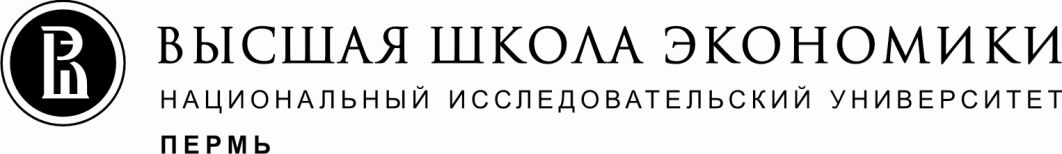 Программа IV Международной
научно-практической конференции26–27 марта 2019 годаПермьУважаемые коллеги!Пермский кампус НИУ ВШЭ проводит 26-27 марта 2019 года в г. Перми 
IV Международную научно-практическую конференцию «Школа как пространство новых образовательных технологий». Приглашаем к участию в конференции специалистов в области школьного образования, управления школой, всех заинтересованных в исследованиях современного школьного образования.О конференцииКраткая предысторияНаучно-практическая конференция Университетского округа НИУ ВШЭ проводится Пермским кампусом НИУ ВШЭ с 2007 г. Первоначально конференции проводились только с участием образовательных учреждений Университетского округа. Возрастающий интерес педагогов к содержанию конференций обусловил их проведение на краевом уровне. В 2012 г. масштаб конференции вырос до уровня Всероссийской, а в 2014 г. – Международной НПК. В марте 2017 г. состоялась 
III Международная конференция, десятая по счету. Ежегодно конференция собирает более 1500 участников. За 10 лет в конференциях приняли участие 10578 человек – представители 230 образовательных организаций различного типа из 46 территорий Пермского края, 12 регионов РФ, Китая, США, Испании, Армении.Конференция является важной площадкой для обмена опытом и образовательных дискуссий, где отечественные и зарубежные исследователи, представители университетов и школьные практики собираются, чтобы поделиться своим педагогическим опытом, видением текущего и будущего положения дел в школьном образовании, обсудить насущные вопросы, связанные с развитием современной школы в контексте вызовов к школьному образованию в XXI веке. Подробную информацию о конференциях можно посмотреть по ссылке https://perm.hse.ru/okrug/archieve.В 2019 г. конференция пройдет в одиннадцатый раз в обновленном интерактивном формате с включением в программу конференции тематических экспертных и интерактивных сессий.Цель конференции в 2019 году - обсуждение на региональном, национальном и международном уровнях профессиональным научным и педагогическим сообществом актуальных вопросов, связанных с прогнозированием будущего и технологическими прорывами в деятельности современной школы в условиях изменений, происходящих в мире и обществе.Основные тематические направления конференции:Универсальные навыки XXI века для успеха детей в будущем: новые модели, инструменты, технологии формирования и оценкиЦифровизация образования: вызовы, решения и рискиГеймификация в школе: игровые методы и симуляторы как инструменты формирования новой грамотностиПрофессиональное самоопределение школьников XXI века.Школа для общества. Общество для школыВ первый день конференции, 26 марта, свое видение развития современной школы в контексте внедрения новых образовательных технологий в форматах пленарных докладов и параллельных экспертных сессий представят ведущие эксперты в рамках обозначенных тематических направлений конференции из Москвы и Армении.Во второй день конференции, 27 марта, свой инновационный опыт по применению новых образовательных технологий представят школьные практики в интерактивных форматах мастер-классов, воркшопов, вебинаров, докладов. Активными участниками конференции станут представители школ Нижегородской области, г. Екатеринбурга, Свердловской области, Томской области, г. Сочи, Казахстана.Работа сессий конференции состоится на базе НИУ ВШЭ – Пермь и образовательных организаций, входящих в состав Университетского округа НИУ ВШЭ: МАОУ «Лицей № 10» г. Перми, МАОУ «СОШ № 7 с углубленным изучением английского языка» г. Перми, МАОУ «СОШ № 22 с углубленным изучением иностранных языков» г. Перми, МАОУ «СОШ № 116» г. Перми.Регистрация на мероприятия конференции будет проходить в период до 18 марта 2019 г. по ссылке http://univerokrug.hse.perm.ru/forma-registratsii-na-konferentsiyu/ Программный комитетПредседатель программного комитета конференции – Галина Емельяновна Володина, кандидат экономических наук, доцент, директор НИУ ВШЭ - Пермь.Контакты оргкомитетаПо всем вопросам можно обращаться на почту конференции univerokrugperm@hse.ru или по телефону (342) 200-95-40.Контактное лицо: Ратт Татьяна Андреевна – начальник отдела развития университетского округа НИУ ВШЭ - Пермь, кандидат педагогических наук, доцент, электронный адрес tratt@hse.ru.Веб-страница конференции: https://perm.hse.ru/okrug/mconference2019.Будем рады видеть Вас на конференции!График проведения мероприятий конференцииВторник 26 марта 2019 г.10.00 – 12.00Пленарная сессияМесто проведения: НИУ ВШЭ – Пермь Адрес: г. Пермь, ул. Студенческая, 38, ауд. 103.Проезд: авт. 13, 18, 27, 36, 67; трол. 8, 13, трам. 7, ост. «Студенческая».Целевая аудитория: руководители образовательных организаций9.00 – 10.00 Регистрация участников 10.00 – 12.00 Пленарные докладыOnline-трансляция (ссылка на Online-трансляцию будет направлена всем зарегистрированным участникам конференции)Вторник 26 марта 2019 г.13.00 – 17.00Параллельные сессииВторник 26 марта 2019 г.Параллельные экспертные сессииВедущие: эксперты из НИУ ВШЭ (Москва, Пермь) и Армении14.00 – 15.30Экспертная сессия 1Название сессии: «Смешанное обучение: жизнь в новой образовательной парадигме»Место проведения: МАОУ «Лицей № 10» г. Перми, 2 корпусАдрес, проезд: г. Пермь, ул. Л. Шатрова, 5, авт.10,74,115,121; трол.1,8 ост. «Соловьева»; авт.63, трол.5 ост. «Муниципальный дворец культуры»; авт.27 ост. «Льва Шатрова»; авт.747,748 ост. «Чкалова (ул. Героев Хасана)»; трам.5 ост. «Строительный факультет»Руководитель сессии: Любомирская Наталия Вениаминовна – доктор биологических наук, ординарный профессор, научный руководитель по лицейским программам Института образования НИУ ВШЭ, МоскваАннотация сессии: В рамках сессии будет представлен мастер-класс по смешанному обучению, модель «Смена рабочих зон» и последующее обсуждение в формате круглого стола, а также доклад о проекте «Смешанное обучение в Лицее НИУ ВШЭ».Продолжительность сессии: 90 минутВторник 26 марта 2019 г.15.00 – 16.30Экспертная сессия 2Название сессии: «Школа XXI века: чему и как обучать современное поколение школьников»Место проведения: МАОУ «СОШ № 22 с углубленным изучением иностранных языков» г. ПермиАдрес, проезд: г. Пермь, ул. Сибирская, 80, авт.1, 67, 63, 13, 43,75, 115; трол.8,13,  трам.6,8,10 ост. Площадь К. МарксаРуководитель сессии: Тюрина Анастасия Николаевна – директор Digital Spring Agency, Республика АрменияСпикеры:Саргсян Анна Ашотовна, директор по маркетингу Сети инженерных центров Armath, Республика АрменияНаталия Зинеман, директор Лаборатории инновационных технологий изобретательства "Лети!", город ПермьОльга Владимировна Сапко, директор Лицея № 4, город Пермь (участие уточняется) Представитель «Эр-Телеком»Представители Пермских университетов (НИУ ВШЭ, ПНИПУ)Представитель Министерства образования и науки Пермского краяПродолжительность сессии: 90 минутАннотация сессии: Проблемы современной школы во многом порождены текущей стадией реформирования национальной системы образования. Если показателем результативности школ становятся баллы ЕГЭ и количество побед на Олимпиадах, то уже сегодня очевидны значительные изменения в подходах школы к отбору учеников и форматам работы с ними. Фактически школам выгодно работать только с теми детьми, которые становятся победителями Олимпиадного движения, а также убеждать детей сдавать ЕГЭ именно по тем предметам, где есть максимальные шансы получить максимум оценочных баллов. Но где же здесь интересы самого ученика и его перспективы успешной будущей профессиональной карьеры? К чему сегодня мы готовим школьников, если опросы старшеклассников показывают резкое снижение интереса к поступлению в университеты, потому что молодое поколение не верит, что там дадут полезные для будущей карьеры знания?На экспертной сессии мы обсудим:•	Какие проблемы актуальны в работе современных школ, и к чему готовит школа детей сегодня,•	Каких абитуриентов ожидают университеты, и для чего готовят их в своих стенах,•	Каких сотрудников, с какими навыками ожидают успешные компании сегодня и через несколько лет,Есть ли на самом деле различия в ожиданиях работодателей и образовательных организаций? И как мы вместе можем преодолевать эти самые проблемы и барьеры уже сегодня, внедряя современные практики и технологии в работе с учениками и студентами?Вторник 26 марта 2019 г.14.00 – 15.30Экспертная сессия 3Название сессии: «Профессиональное самоопределение школьников XXI века»Место проведения: МАОУ «СОШ № 7 с углубленным изучением английского языка» г. ПермиАдрес, проезд: г. Пермь, ул. Луначарского, д. 74/50, авт. № 68; трол. № 5 ост. «Ул. Попова»Руководитель сессии: Шеина Марина Витальевна – канд. физ.-мат. наук, доцент департамента экономики и финансов НИУ ВШЭ, ПермьАннотация сессии: В рамках сессии будут представлены в формате 2 докладов и круглого стола результаты эмпирических исследований профориентационных практик школ, выбора школьниками трудовой или образовательной траекторий, барьеров на пути реализации образовательной траектории. Исследования проводились в рамках Программы фундаментальных исследований Национального исследовательского университета «Высшая школа экономики» (НИУ ВШЭ), а также при поддержке средств проекта «5–100».Продолжительность сессии: 90 минутВторник 26 марта 2019 г.13.00 – 14.30Экспертная сессия 4Название сессии: «Школа – для общества, общество – для школы»Место проведения: НИУ ВШЭ – Пермь Адрес, проезд: г. Пермь, ул. Студенческая, 38, ауд. 103. Авт. 13, 18, 27, 36, 67; трол. 8, 13, трам. 7, ост. «Студенческая».Руководитель сессии: Суслова Светлана Викторовна – кандидат экономических наук, доцент, преподаватель факультета экономики, менеджмента и бизнес-информатики НИУ ВШЭ – Пермь Аннотация сессии: В рамках сессии в формате двух докладов и дискуссии будет представлена проблематика вовлечения общественности в школьную жизнь с целью поддержки развития школ и будет организовано ее обсуждение с аудиторией.Продолжительность сессии: 90 минутВторник 26 марта 2019 г.Представление инновационного опыта школами Университетского округа НИУ ВШЭ13.00 – 14.40Сессия 5Название сессии: «Успешная школа – территория успешности каждого». Инновационный опыт МАОУ «СОШ № 22 с углубленным изучением иностранных языков» г. ПермиРуководитель сессии: Платонова Татьяна Валерьевна, заместитель директора по УВР МАОУ «СОШ № 22 с углубленным изучением иностранных языков» г. Перми,  Почетный работник общего образования РФ.Аннотация сессии: В рамках сессии будет представлен в формате 2 докладов и 4 мастер-классов новационный опыт школы по следующим направлениям  деятельности: проектной (реализация гранта Министерства образования и науки РФ по проекту «Модульная система управления качеством полиязычного пространства выбора»), участие в конкурсах педагогического мастерства (конкурсы «Учитель года-2018» и «Успешная школа»), новые формы организации и проведения педагогических советов («Августовский педагогический блокчейн»), тьюторство (система работы по тьюторскому и психологическому сопровождению старшеклассников), международные языковые практики (проект «Модель ООН»).Продолжительность сессии: 1 час 40 минутСреда 27 марта 2019 г.10.00 – 12.00Параллельные сессииПредставление инновационного опыта школами 
Университетского округа НИУ ВШЭ9.30 – 10.00 Регистрация участниковСреда 27 марта 2019 г.Параллельные сессииПредставление инновационного опыта школами 
Университетского округа НИУ ВШЭ10.00 – 11.40Сессия 1Название сессии: «Культура и технологии в образовательных практиках XXI века». Инновационный опыт МАОУ «Лицей № 10» г. ПермиРуководитель сессии: Вяткина Анна Викторовна, заместитель директора МАОУ «Лицей № 10» г. Перми, учитель высшей категории, преподаватель курса «Language and Literature» в Дипломной программе Международного бакалавриатаАннотация сессии: Педагогический коллектив МАОУ «Лицей № 10» г. Перми в деятельностно-рефлексивном формате презентует педагогическому сообществу опыт реализации современных педагогических подходов и практик, апробированный и успешно внедряемый в образовательное пространство Лицея.Основные направления работы:современные подходы к формированию коммуникативных компетенций обучающихся;навыки человека XXI века.Категория слушателей: учителя-филологи, математики, истории и обществознания основной и старшей школы, тьюторы, классные руководители.Продолжительность сессии: 1 час 40 минутСреда 27 марта 2019 г.10.00 – 12.00Сессия 2Название сессии: «Открываем мир с цифрой!». Инновационный опыт МАОУ «Гимназия № 3» г. ПермиРуководитель сессии: Осипова Светлана Евгеньевна, учитель английского языка, заместитель директора МАОУ «Гимназия № 3» г. Перми.Аннотация сессии: Образовательная сессия «Открываем мир с цифрой!» объединяет мастер-классы по представлению опыта использования педагогами «Гимназии № 3» IT-практик в образовательном пространстве гимназии.Продолжительность сессии: 2 часаСреда, 27 марта13.00 – 17.00Параллельные сессииПредставление новых образовательных практик по тематическим направлениям конференцииСессия 1. Универсальные навыки XXI века для успеха детей в будущем: новые модели, инструменты, технологии формирования и оценкиТрек 1. Формирование навыков XXI века у младших школьниковТрек 2. Формирование навыков XXI века: новые образовательные практики в преподавании предметов гуманитарного циклаТрек 3. Формирование навыков XXI века: новые образовательные практики в преподавании предметов естественно-математического циклаТрек 4. Формирование навыков XXI века: новые образовательные практики в преподавании иностранных языковТрек 5. Интегративные образовательные практики для формирования ключевых компетенций XXI века в современной школеСессия 2. Цифровизация образования: вызовы, решения и рискиСессия 3. Геймификация в школе: игровые методы и симуляторы как инструменты формирования новой грамотностиСессия 4. Профессиональное самоопределение школьников XXI векаСессия 5. Школа для общества. Общество для школы.Опыт России и Казахстана13.00-16.20Школа как пространство новых образовательных технологийВремя проведенияМероприятиеМесто проведенияСтр.Вторник 26 марта 2019 г.Вторник 26 марта 2019 г.Вторник 26 марта 2019 г.Вторник 26 марта 2019 г.10.00 – 12.00Пленарная сессияЦелевая аудитория: руководители образовательных организацийOnline-трансляция НИУ ВШЭ – Пермь Адрес: г. Пермь, ул. Студенческая, 38, ауд. 1038Параллельные сессии13.00 – 17.00Параллельные сессии13.00 – 17.00Параллельные сессии13.00 – 17.00Параллельные сессии13.00 – 17.00Экспертные сессии.Ведущие: эксперты из НИУ ВШЭ (Москва, Пермь) и АрменииЭкспертные сессии.Ведущие: эксперты из НИУ ВШЭ (Москва, Пермь) и АрменииЭкспертные сессии.Ведущие: эксперты из НИУ ВШЭ (Москва, Пермь) и АрменииЭкспертные сессии.Ведущие: эксперты из НИУ ВШЭ (Москва, Пермь) и Армении14.00 – 15.30Экспертная сессия 1. «Смешанное обучение: жизнь в новой образовательной парадигме»МАОУ «Лицей № 10» г. Перми, 2 корпусАдрес: г. Пермь, ул. 
Л. Шатрова, 51215.00 – 16.30Экспертная сессия 2. 
«Школа XXI века: чему и как обучать современное поколение школьников»МАОУ «СОШ № 22 с углубленным изучением иностранных языков» г. ПермиАдрес: г. Пермь, ул. Сибирская, 801414.00 – 15.30Экспертная сессия 3. «Профессиональное самоопределение школьников XXI века»МАОУ «СОШ № 7 с углубленным изучением английского языка» г. ПермиАдрес: г. Пермь, ул. Луначарского, д. 74/501613.00 – 14.30Экспертная сессия 4. 
«Школа – для общества, общество – для школы»НИУ ВШЭ – Пермь Адрес: г. Пермь, ул. Студенческая, 38, ауд. 10318Представление инновационного опыта школами Университетского округа НИУ ВШЭПредставление инновационного опыта школами Университетского округа НИУ ВШЭПредставление инновационного опыта школами Университетского округа НИУ ВШЭПредставление инновационного опыта школами Университетского округа НИУ ВШЭ13.00 – 14.40Сессия 5. 
«Успешная школа – территория успешности каждого». Инновационный опыт МАОУ «СОШ № 22 с углубленным изучением иностранных языков» г. ПермиМАОУ «СОШ № 22 с углубленным изучением иностранных языков» г. ПермиАдрес: г. Пермь, ул. Сибирская, 8020Среда 27 марта 2019 г.Среда 27 марта 2019 г.Среда 27 марта 2019 г.Среда 27 марта 2019 г.Параллельные сессии. Представление инновационного опыта школами Университетского округа НИУ ВШЭ10.00 – 12.00Параллельные сессии. Представление инновационного опыта школами Университетского округа НИУ ВШЭ10.00 – 12.00Параллельные сессии. Представление инновационного опыта школами Университетского округа НИУ ВШЭ10.00 – 12.00Параллельные сессии. Представление инновационного опыта школами Университетского округа НИУ ВШЭ10.00 – 12.0010.00 – 11.40Сессия 1. «Культура и технологии в образовательных практиках XXI века». Инновационный опыт МАОУ «Лицей № 10» г. ПермиМАОУ «Лицей № 10» г. Перми, 2 корпусАдрес: г. Пермь, ул. 
Л. Шатрова, 52510.00 – 12.00Сессия 2. «Открываем мир с цифрой!». Инновационный опыт МАОУ «Гимназия № 3» 
г. Перми МАОУ «СОШ № 7 с углубленным изучением английского языка» г. ПермиАдрес: г. Пермь, ул. Луначарского, д. 74/5028Параллельные сессии. Представление новых образовательных практик по тематическим направлениям конференции13.00 – 17.00Параллельные сессии. Представление новых образовательных практик по тематическим направлениям конференции13.00 – 17.00Параллельные сессии. Представление новых образовательных практик по тематическим направлениям конференции13.00 – 17.00Параллельные сессии. Представление новых образовательных практик по тематическим направлениям конференции13.00 – 17.00Сессия 1. Универсальные навыки XXI века для успеха детей в будущем: 
новые модели, инструменты, технологии формирования и оценкиСессия 1. Универсальные навыки XXI века для успеха детей в будущем: 
новые модели, инструменты, технологии формирования и оценкиСессия 1. Универсальные навыки XXI века для успеха детей в будущем: 
новые модели, инструменты, технологии формирования и оценкиСессия 1. Универсальные навыки XXI века для успеха детей в будущем: 
новые модели, инструменты, технологии формирования и оценкиТрек 1. Формирование навыков XXI века у младших школьниковТрек 1. Формирование навыков XXI века у младших школьниковТрек 1. Формирование навыков XXI века у младших школьниковТрек 1. Формирование навыков XXI века у младших школьников13.00 – 16.00Поток 1. Литературный квест. Развитие эмоционального интеллекта. Сингапурская методика обученияМАОУ «Лицей № 10» г. Перми, 2 корпусАдрес: г. Пермь, ул. Л. Шатрова, 53113.00 – 16.30Поток 2. Опытно-экспериментальная деятельность. Профессиональная ориентация. Инклюзивное образование. Интерактивные пособияМАОУ «Лицей № 10» г. Перми, 2 корпусАдрес: г. Пермь, ул. Л. Шатрова, 531Трек 2. Формирование навыков XXI века: новые образовательные практики в преподавании предметов гуманитарного циклаТрек 2. Формирование навыков XXI века: новые образовательные практики в преподавании предметов гуманитарного циклаТрек 2. Формирование навыков XXI века: новые образовательные практики в преподавании предметов гуманитарного циклаТрек 2. Формирование навыков XXI века: новые образовательные практики в преподавании предметов гуманитарного цикла13.00 – 15.00Поток 1. Русский язык и литератураМАОУ «Лицей № 10» г. Перми, 2 корпусАдрес: г. Пермь, ул. Л. Шатрова, 53513.00 – 15.40Поток 2. История и обществознаниеМАОУ «Лицей № 10» г. Перми, 2 корпусАдрес: г. Пермь, ул. Л. Шатрова, 53513.00 – 14.00Поток 3. Развитие и оценка интерпретационных умений ВЕБИНАР https://events.webinar.ru/9590207/2139279 35Трек 3. Формирование навыков XXI века: новые образовательные практики в преподавании предметов естественно-математического циклаТрек 3. Формирование навыков XXI века: новые образовательные практики в преподавании предметов естественно-математического циклаТрек 3. Формирование навыков XXI века: новые образовательные практики в преподавании предметов естественно-математического циклаТрек 3. Формирование навыков XXI века: новые образовательные практики в преподавании предметов естественно-математического цикла13.00 – 16.20Поток 1. EduScrum-технология. Критериальное и объективированное оценивание. Кооперация в обученииМАОУ «СОШ № 7 с углубленным изучением английского языка» г. ПермиАдрес: г. Пермь, ул. Луначарского, д. 74/503913.00 – 13.30Поток 2. «Перевернутые» занятия по физикеВЕБИНАРhttps://hse.webinar.ru/9590207/2142337 39Трек 4. Формирование навыков XXI века: новые образовательные практики в преподавании иностранных языковТрек 4. Формирование навыков XXI века: новые образовательные практики в преподавании иностранных языковТрек 4. Формирование навыков XXI века: новые образовательные практики в преподавании иностранных языковТрек 4. Формирование навыков XXI века: новые образовательные практики в преподавании иностранных языков13.00 – 16.00Поток 1. Развитие креативности. Создание проблемных ситуаций. Моделирование, дифференциация и градация в преподавании иностранного языка. Сингапурская методика обученияМАОУ «СОШ № 7 с углубленным изучением английского языка» г. ПермиАдрес: г. Пермь, ул. Луначарского, д. 74/504213.00 – 15.00Поток 2. Академическое чтение. Гуманизация УМК. Полилингвизм. Билингвальный урокМАОУ «СОШ № 7 с углубленным изучением английского языка» г. ПермиАдрес: г. Пермь, ул. Луначарского, д. 74/5042Трек 5. Интегративные образовательные практики для формирования ключевых компетенций XXI века в современной школеТрек 5. Интегративные образовательные практики для формирования ключевых компетенций XXI века в современной школеТрек 5. Интегративные образовательные практики для формирования ключевых компетенций XXI века в современной школеТрек 5. Интегративные образовательные практики для формирования ключевых компетенций XXI века в современной школе13.00 – 17.20Поток 1. Проектно-задачная технология. Формирование финансовой грамотности. Модель «Школа как технопарк». Инструменты маркетингового комплекса. Инструктивные карты. Кейс-методМАОУ «СОШ № 116» г. ПермиАдрес: г. Пермь, ул. Техническая 104513.00 – 17.10Поток 2. Формирование регулятивных навыков. Развитие эмоционального интеллекта. Информационная система мониторинга образовательных результатов. Курс «Инфографика». Современные уроки музыкиМАОУ «СОШ № 116» г. ПермиАдрес: г. Пермь, ул. Техническая 1045Сессия 2. Цифровизация образования: вызовы, решения и рискиСессия 2. Цифровизация образования: вызовы, решения и рискиСессия 2. Цифровизация образования: вызовы, решения и рискиСессия 2. Цифровизация образования: вызовы, решения и риски13.00 – 15.00Поток 1. Игровые симуляторы. «1С: Клуб программистов». Модульный комплекс цифрового поколения. Онлайн-платформа «Стемфорд»МАОУ «СОШ № 7 с углубленным изучением английского языка» г. ПермиАдрес: г. Пермь, ул. Луначарского, д. 74/505013.00 – 14.30Поток 2. Инфотехнологии в современной школеВЕБИНАРhttps://events.webinar.ru/9590207/2150853 50Сессия 3. Геймификация в школе: игровые методы и симуляторы как инструменты формирования новой грамотностиСессия 3. Геймификация в школе: игровые методы и симуляторы как инструменты формирования новой грамотностиСессия 3. Геймификация в школе: игровые методы и симуляторы как инструменты формирования новой грамотностиСессия 3. Геймификация в школе: игровые методы и симуляторы как инструменты формирования новой грамотности13.00 – 15.40Поток 1. Геймификация на уроках физики, русского языка. Интерактивная карта "Страна Языкознание". Абака как инструмент мониторинга результатов образованияМАОУ «СОШ № 116» г. ПермиАдрес: г. Пермь, ул. Техническая 105313.00 – 15.00Поток 2. Игровые технологии на уроках истории и обществознания, информатикиМАОУ «СОШ № 116» г. ПермиАдрес: г. Пермь, ул. Техническая 1053Сессия 4. Профессиональное самоопределение школьников XXI векаСессия 4. Профессиональное самоопределение школьников XXI векаСессия 4. Профессиональное самоопределение школьников XXI векаСессия 4. Профессиональное самоопределение школьников XXI века13.00 – 15.00Поток 1. Тьюторство. «Образовательное событие «Дорога в будущее». Сетевое взаимодействие ОО по сопровождению профессионального самоопределения обучающихсяМАОУ «СОШ № 116» г. ПермиАдрес: г. Пермь, ул. Техническая 105513.00 – 14.30Поток 2. Технологии профессионально-ориентированного образованияВЕБИНАРhttps://hse.webinar.ru/9590207/2131565 55Сессия 5. Школа для общества. Общество для школы.Опыт России и КазахстанаСессия 5. Школа для общества. Общество для школы.Опыт России и КазахстанаСессия 5. Школа для общества. Общество для школы.Опыт России и КазахстанаСессия 5. Школа для общества. Общество для школы.Опыт России и Казахстана13.00 – 16.20Новые гуманитарии: ожидания общества и работодателей. Федерация спортивной и образовательной робототехники «Казроботикс» (Астана, Казахстан). Культура непрерывного образования педагога. Проект для родителей «Семейный Код». Профилактика раннего семейного и школьного неблагополучия. Школа и НКОМАОУ «СОШ № 116» г. ПермиАдрес: г. Пермь, ул. Техническая 105710.00 – 10.10Открытие конференции. Приветственное обращениеВолодина Галина Емельяновна – кандидат экономических наук, доцент, директор НИУ ВШЭ – Пермь10.10 – 10.30Выступление министра образования и науки Пермского краяКассина Раиса Алексеевна – кандидат педагогических наук, министр образования и науки Пермского края10.30 – 10.50Цифровизация школы – будущее или настоящее? Чего нам ждать и стоит ли этого опасаться?Любомирская Наталия Вениаминовна – доктор биологических наук, ординарный профессор, научный руководитель по лицейским программам Института образования НИУ ВШЭ, МоскваАннотация: О цифровизации всех сфер жизни говорят сегодня очень много. Не избежало этого и школьное  образование. Но что мы под этим понимаем?Первая технологическая революция привела к появлению «Великой дидактики» Яна Амоса Каменского, массовой школе и современному «образованию для всех». Сегодня мы переживаем вторую технологическую революцию в образовании, обусловленную появлением персональных компьютеров и интернета. Это обусловило сдвиг образовательной парадигмы в сторону «образования для каждого». Однако, четкого понимания, к чему это должно привести и как этого достигать в повседневной практике, пока нет.Очевидно, что учить детей как прежде невозможно, даже если мы заменим демонстрационные таблицы на картоне красивыми картинками из интернета. Не случайно появляется много «новых» образовательных категорий: метапредметные умения и навыки, универсальные компетенции, навыки 21 века, 4К и т.п. Весь мир ищет новые подходы к построению образования: финская система, сингапурская система, австралийская и т.д. Попробуем разобраться, как все это соотносится, и в чем заключаются общие тренды развития образования. Какой вклад в развитие образования вносит цифровизация?10.50 – 11.05Инновационные технологии, меняющие модель управления школой. Лучшие кейсы 5 стран мираТюрина Анастасия Николаевна – директор Digital Spring Agency, Республика АрменияАннотация: Что такое современная система образования? С одной стороны, это открытая глобальная система, где каждый, благодаря Интернету, получает доступ к знаниям лучших университетов мира и может получить любые необходимые знания (Khan Academy, Coursera и другие). Современные технологические решения в онлайн-образовании обеспечивают быстрое и качественное усвоение обучающего контента, автоматически отслеживают уровень вовлеченности студентов, корректируют их индивидуальные траектории учебных программ. Эксперты НИУ ВШЭ прогнозируют, что очень скоро системы тестирования и иные форматы оценки знаний студентов в аудитории станут не нужны. Но, с другой стороны, благодаря технологиям у нас также появится время и возможности развивать форматы группового взаимодействия, проектного со-творчества, решать реальные бизнес-задачи, в том числе, находясь в разных концах мира. Сегодня индустрия образования переживает самый настоящий бум. Рост доходов отрасли стабильно составляет не менее 30% в год, что привлекает инвесторов. При этом система менеджмента и уровень подготовки кадров по-прежнему отстают от флагманских отраслей, не обеспечивают прозрачности инвесторам, что серьезно тормозит возможности привлечения ресурсов, включая финансирование, на развитие образования. В докладе будут озвучены основные тезисы международного исследования об основных трендах развития индустрии образования, а также приведены примеры перспективных  технологических решений для образования, которые сегодня применяются в мире.11.05 – 11.20Система Armath для подготовки инженерных кадров: программа создания рабочих мест для IT специалистов в каждом населенном пункте АрменииСаргсян Анна Ашотовна – директор по маркетингу Сети инженерных центров Armath, Республика АрменияАннотация: Опыт Сети инженерных центров Armath в Армении сегодня является одним из самых перспективных и рабочих решений для улучшения текущей ситуации в образовании многих стран мира. Методология Armath для подготовки школьников в возрасте от 10 до 16 лет имеет свою специфику, связанную с возрастными особенностями детей и внешними трендами технологического развития в мире. Систему Armath («армянская математика») создали эксперты Ассоциации компаний в области высоких технологий РА в 2014 году. Система включает в себя не только методические программы, благодаря которым ребята на практике осваивают профессиональные навыки программирования, создания сайтов, графического дизайна, создают промышленных роботов и беспилотные летательные аппараты. Но также система предоставляет комплекты учебных комплексов и расходных материалов для практического освоения навыков в сфере IT, робототехнике и дизайне. Сегодня в сети центров Armath в Армении обучаются 6500 детей. Систему Armah закупили также в Индии, Монголии, Эфиопии и ряде других развивающихся стран. В Армении же программа Armath является частью программы развития сельских школ. Вероятно, самым главным преимуществом системы Armath является тот факт, что 45% детей в возрасте 14-15 лет получают ежемесячный заработок за выполнение конкретных бизнес-заказов от 150 долларов США. Таким образом меняется отношение к подросткам, которые умеют собственными способностями приносить в дом регулярный заработок, и это постепенно меняет социальный климат в деревнях. Важно отметить также, что сегодня отмечена практически нулевая миграция молодежи из деревень, где присутствует сеть Armath.11.20 – 11.35Роль семьи и школы в формировании притязаний на продолжение образования и выбор профессииХавенсон Татьяна Евгеньевна – научный сотрудник Международной лаборатории анализа образовательной политики Института образования НИУ ВШЭ, МоскваАннотация: Анализ факторов, определяющих выбор школьниками траекторий их жизни после школы, позволяет выделить особенности такого выбора. С одной стороны, в ряде исследований показано, что при выборе образовательных траекторий после 9 и 11 классов у российских школьников большую роль играют не оценки в школе, а социально-экономическое положение семьи, заключающее в себе ценностные ориентации, важность образования и другие установки, которые разделяет семья. Другие исследования продемонстрировали, что ученики средней и даже старшей школы плохо ориентируются в поле возможных образовательных траекторий и профессий. В то же время, исследование профориентационных практик в школах показало, что успеваемость по-прежнему является основой как для выбора направления обучения, так и для формирования притязаний на послешкольное образование. А также, что профориентационная атмосфера в школе зачастую подстраивается под социально-экономическое положение контингента. С другой стороны, в современном мире профессиональная карьера все менее линейна: профессия меняется несколько раз за жизнь, всё меньше профессий и специальностей в вузах напрямую соответствуют школьным предметам, успеваемость по которым могла бы служить ориентиром при профориентации. Эти и другие вопросы будут освещены в докладе на пленарной сессии.11.35 – 11.50Общественное участие в школьной жизни: современные трендыСуслова Светлана Викторовна – кандидат экономических наук, доцент, преподаватель факультета экономики, менеджмента и бизнес-информатики НИУ ВШЭ – ПермьАннотация: В докладе будут отражены современные подходы к организации вовлечения общественности в школьную жизнь с целью привлечения разнообразных общественных ресурсов развития школы.11.50 – 12.00Подведение итогов пленарного заседанияВолодина Галина Емельяновна – кандидат экономических наук, доцент, директор НИУ ВШЭ – ПермьПараллельные экспертные сессииВедущие: эксперты из НИУ ВШЭ (Москва, Пермь) и АрменииПараллельные экспертные сессииВедущие: эксперты из НИУ ВШЭ (Москва, Пермь) и АрменииПараллельные экспертные сессииВедущие: эксперты из НИУ ВШЭ (Москва, Пермь) и АрменииПараллельные экспертные сессииВедущие: эксперты из НИУ ВШЭ (Москва, Пермь) и АрменииПредставление инновационного опыта школами Университетского округа НИУ ВШЭСессия 114.00-15.30Сессия 215.00-16.30Сессия 314.00-15.30Сессия 413.00-14.30Сессия 513.00-14.40«Смешанное обучение: жизнь в новой образовательной парадигме»Место проведения: МАОУ «Лицей № 10» г. Перми, 2 корпусАдрес, проезд: г. Пермь, ул. Л. Шатрова, 5, авт.10,74,115,121; трол.1,8 ост. «Соловьева»; авт.63, трол.5 ост. «Муниципальный дворец культуры»; авт.27 ост. «Льва Шатрова»; авт.747,748 ост. «Чкалова (ул.Героев Хасана)»; трам.5 ост. «Строительный факультет»«Школа XXI века: чему и как обучать современное поколение школьников»Место проведения:МАОУ «СОШ № 22 с углубленным изучением иностранных языков» г. ПермиАдрес, проезд: 
г. Пермь, ул. Сибирская, 80, авт.1, 67, 63, 13, 43,75, 115; трол.8,13,  трам.6,8,10 ост. Площадь К. Маркса«Профессиональное самоопределение школьников XXI века»Место проведения:МАОУ «СОШ № 7 с углубленным изучением английского языка» г. ПермиАдрес, проезд: г. Пермь, ул. Луначарского, д. 74/50, авт. № 68; трол. № 5 ост. «Ул. Попова»«Школа – для общества, общество – для школы»Место проведения:НИУ ВШЭ – Пермь Адрес, проезд: г.Пермь, ул. Студенческая, 38, ауд. 103.авт. 13, 18, 27, 36, 67; трол. 8, 13, трам. 7, ост. «Студенческая».«Успешная школа – территория успешности каждого»Инновационный опыт МАОУ «СОШ № 22 с углубленным изучением иностранных языков» г. ПермиМесто проведения:МАОУ «СОШ № 22 с углубленным изучением иностранных языков» г. ПермиАдрес, проезд: 
г. Пермь, ул. Сибирская, 80, авт.1, 67, 63, 13, 43,75, 115; трол.8,13,  трам.6,8,10 ост. Площадь К. Маркса№Название выступленияФормат выступленияАннотацияКто проводитВремя проведения локального мероприятия1.«Модель урока в формате смешанного обучения»Мастер-классКол-во участников – до 50 человекВ формате деловой игры будет представлен урок с использованием технологии смешанного обучения, модели «Смена рабочих зон (ротация станций)». Участники смогут на себе почувствовать, что это такое.Любомирская Наталия Вениаминовна, научный руководитель по лицейским программам, доктор биол. наук, ординарный профессор, Институт образования НИУ ВШЭ, Москва40 минутОбеспечение: 6 ноутбуков с выходом в интернет.Зонирование помещения: 2 зоны для групповой работы и одна зона для самостоятельной работы на компьютере.2.«Обсуждение мастер-класса»Круглый столВ ходе обсуждения будут рассмотрены особенности технологии смешанного обучения, возможности, которые дает эта технология для изменения учебного процесса, условия внедрения данной технологии в педагогическую практику.Любомирская Наталия Вениаминовна, научный руководитель по лицейским программам, доктор биол. наук, ординарный профессор, Институт образования НИУ ВШЭ, Москва30 минут3.«Проект «Смешанное обучение в Лицее НИУ ВШЭ»ДокладПроект реализуется Лицеем НИУ ВШЭ под руководством Н.В. Любомирской. Силами преподавателей Лицея создаются УМК для использования технологии СО, модели «Перевернутый класс». В УМК входят:ЭРД (48 коротких видеороликов;Дидактические материалы для организации работы на уроке после домашнего просмотра учащимися ЭРДМетодические рекомендации для учителяВ докладе будут представлены курсы, уже разработанные и те, которые находятся в разработке в настоящий момент, а также основные параметры апробации и последующего внедрения.Любомирская Наталия Вениаминовна, научный руководитель по лицейским программам, доктор биол. наук, ординарный профессор, Институт образования НИУ ВШЭ, Москва20 минут №Название выступленияФормат выступленияАннотацияКто проводитВремя проведения локального мероприятия1.«Роль школы в формировании притязаний на продолжение образования и выбор профессии»ДокладНастоящее исследование показывает, какие практики используют школы для формирования образовательных притязаний своих учащихся касательно послешкольной траектории и выбора специальности, и различаются ли данные практики для различных контингентов учащихся. Исследование строится на интервью с учителями, завучами и директорами 30 школ в 9 регионах России. Выделено четыре типа школьных атмосфер, разных как с точки зрения профориентационных практик, так и с точки зрения стратегий формирования образовательных притязаний.Хавенсон Татьяна Евгеньевна, научный сотрудник Международной лаборатории анализа образовательной политики Института образования НИУ ВШЭ, Москва30 минут2.«Анализ эффективности подготовки к поступлению в вуз»ДокладВ исследовании рассмотрены детерминанты результатов ЕГЭ российских школьников, обсуждается эффективность школы и подготовительных курсов, проводится анализ эффективности различных форм подготовки к поступлению в вуз, оценивается их отдача.Прахов Илья Аркадьевич, к.э.н., доцент, научный сотрудник Международной научно-учебной лаборатории институционального анализа экономических реформ Института институциональных исследований НИУ ВШЭ, Москва30 минут3.«Учиться или работать и в какой области – что отвечают ученики одиннадцатых классов пермских школ о выборе траектории по окончании школы»«Круглый стол»Будут представлены результаты опроса 11-классников пермских школ, участников Университетского Округа, проведенного в феврале 2019 года. Предлагается обсудить вопросы:– востребованность СПО и высшего образования на современном этапе; – на какие сферы трудовой деятельности нацелены школьники;– как планы школьников соотносятся с прогнозируемыми запросами пермского рынка труда.Шеина Марина Витальевна, канд. физ.-мат. наук, доцент департамента экономики и финансов НИУ ВШЭ, Пермь30 минут №Название выступленияФормат выступленияАннотацияКто проводитВремя проведения локального мероприятия1.«Общественная поддержка школы: создание «школьных» НКО» докладВ докладе представлены результаты эмпирического исследования процесса сопроизводства в сфере школьного образования. Растущий спрос на качественные образовательные услуги, а также финансовые ограничения, с которыми сталкиваются бюджетные учреждения порождают потребность в активном вовлечении в образовательный процесс родителей и других представителей местных сообществ для обеспечения его дополнительными ресурсами. Одной из форм такой вовлеченности является создание НКО, чья миссия – поддержка образовательного учреждения. Суслова Светлана Викторовна – кандидат экономических наук, доцент, преподаватель факультета экономики, менеджмента и бизнес-информатики НИУ ВШЭ – Пермь20 мин.2.«Общественное участие в управлении школой: нормативные рамки и реальность соуправления»докладДоклад посвящен  развитию общественного участия в управлении школой. В нем представлены результаты исследования, цель которого - сопоставление нормативных возможностей для участия общественности в управлении школой через управляющие советы и реального участия членов советов в принятии стратегических управленческих решений.  Исследование базировалось на экспертных интервью руководителей школ и дискурс-анализе локальных нормативных актовСуслов Андрей Борисович, д.и.н., профессор кафедры Отечественной и всеобщей истории ПГГПУ20 мин.3.«Участие общественности в школьной жизни»ответы на вопросы и дискуссияСуслова Светлана Викторовна – к.э.н., доцент, НИУ ВШЭ – Пермь50 мин.№Название выступленияФормат выступленияАннотацияКто проводитВремя проведения локального мероприятия1.«Успешная школа-территория успешности каждого»докладПредставление инновационного опыта и результатов образовательной деятельности ОО в 2016-2018 учебных годах и участия в конкурсе «Успешная школа».Червонных Алла Валерьевна, директор школы, Почетный работник общего образования РФ15 минут2.«Модульная система управления качеством полиязычного пространства выбора в образовательной среде»докладПредставление инновационного опыта реализации проекта, получившего грантовую поддержку как победитель конкурса Министерства образования и науки в рамках ФЦПРО на 2016-2020 гг. Федеральная целевая программа развития образования (ФЦПРО) на 2016-2020 годы и проводимый в ее рамках конкурс  «Система управления качеством образования в школе» нацелены на создание сети школ, которые успешно и эффективно реализуют свои программы по управлению качеством образования.Опыт школы по созданию и управлению качеством образовательной среды в рамках полиязычного пространства выбора с представлением  условий  и применяемых при этом технологий.Платонова Татьяна Валерьевна, заместитель директора по УВР,  Почетный работник общего образования РФ15 минут3.«История перезагрузки или как информация становится частью личного опыта»мастер-классБудут представлены элементы технологии педагогической деятельности, продемонстрированные автором  на конкурсе «Учитель года-2018». В последнее время часто мы перегружены информацией. Как с ней правильно работать и как научить этому наших учеников? Эти и другие вопросы будут рассмотрены в ходе данного мастер-класса.Мехоношина Мария Олеговна, учитель истории и обществознания первой квалификационной категории,  абсолютный победитель муниципального конкурса «Учитель года-2017», участник заключительного этапа Всероссийского конкурса «Учитель года-2018»30 минут (1 блок)4.«Тьюторское (психологическое) сопровождение старшеклассников»мастер-классМастер-класс по тьюторским технологиям и практикам, используемым на тьюториалах по профессиональному самоопределению учащихся старшей школы. Апробированная система тьюториалов на параллели 10-х классов, направленная на формирование у обучающихся готовности к принятию самостоятельных образовательных решений.Шипигузова Елена Юрьевна, заместитель директора по УВР, учитель высшей квалификационной категории, тьютор, победитель Всероссийского конкурса «Тьютор года-2017»30 минут (1 блок)5.«Педагогический блокчейн» как форма организации и проведения педагогического совета»Мастер-классЗадача мастер-класса – познакомить участников с ноу-хау МАОУ «СОШ № 22» - организацией и проведением педагогического совета в формате блокчейна.Керимова Ирина Юрьевна, заместитель директора по ВР30 минут (2 блок)6.«Работа комитета Модели ООН как часть проекта обучающихся «Школьная Модель ООН на иностранных языках»мастер-классМастер-класс по организации и проведению международной языковой практики «Школьная Модель ООН». Проект «Школьная Модель ООН» - комплексная многофункциональная интеллектуальная ролевая игра, в которой имитируется деятельность основных органов ООН. В МАОУ «СОШ № 22» проект был инициирован, разработан и реализован обучающимися старших классов, имеющими опыт участия в аналогичных международных Моделях. В ходе практической части мастер-класса участники составят собственный проект резолюции и примут участие в дебатах и защите этого проекта.Тихонович Наталия Юрьевна, учитель английского языка высшей квалификационной категории, победитель олимпиады «Профи-край» по английскому языку в 2014, 2015 и 2017 годах30 минут (2 блок)7.Рефлексиякруглый столПлатонова Татьяна Валерьевна, заместитель директора по УВР МАОУ «СОШ № 22 с углубленным изучением иностранных языков» г. Перми,  Почетный работник общего образования РФ10 минутСессия 1Сессия 2«Культура и технологии в образовательных практиках XXI века»Инновационный опыт МАОУ «Лицей № 10» г. ПермиМесто проведения: МАОУ «Лицей № 10» г. Перми, 2 корпусг. Пермь, ул. Л. Шатрова, 5, авт.10,74,115,121; трол.1,8 ост. «Соловьева»; авт.63, трол.5 ост. «Муниципальный дворец культуры»; авт.27 ост. «Льва Шатрова»; авт.747,748 ост. «Чкалова (ул.Героев Хасана)»; трам.5 ост. «Строительный факультет»«Открываем мир с цифрой!»Инновационный опыт МАОУ «Гимназия № 3» г. Перми Место проведения:МАОУ «СОШ № 7 с углубленным изучением английского языка» г. Пермиг. Пермь, ул. Луначарского, д. 74/50, авт. № 68; трол. № 5 ост. «Ул. Попова»№Название выступленияФормат выступленияАннотацияКто проводитВремя проведения локального мероприятияВремя проведения локального мероприятияПараллельные секции № 1. Новые образовательные практики в формировании коммуникативных компетенций обучающихся XXI векаМодератор: Бурсук Марина Владимировна, учитель русского языка и литературы МАОУ «Лицей № 10» г. ПермиПараллельные секции № 1. Новые образовательные практики в формировании коммуникативных компетенций обучающихся XXI векаМодератор: Бурсук Марина Владимировна, учитель русского языка и литературы МАОУ «Лицей № 10» г. ПермиПараллельные секции № 1. Новые образовательные практики в формировании коммуникативных компетенций обучающихся XXI векаМодератор: Бурсук Марина Владимировна, учитель русского языка и литературы МАОУ «Лицей № 10» г. ПермиПараллельные секции № 1. Новые образовательные практики в формировании коммуникативных компетенций обучающихся XXI векаМодератор: Бурсук Марина Владимировна, учитель русского языка и литературы МАОУ «Лицей № 10» г. ПермиПараллельные секции № 1. Новые образовательные практики в формировании коммуникативных компетенций обучающихся XXI векаМодератор: Бурсук Марина Владимировна, учитель русского языка и литературы МАОУ «Лицей № 10» г. ПермиПараллельные секции № 1. Новые образовательные практики в формировании коммуникативных компетенций обучающихся XXI векаМодератор: Бурсук Марина Владимировна, учитель русского языка и литературы МАОУ «Лицей № 10» г. ПермиПараллельные секции № 1. Новые образовательные практики в формировании коммуникативных компетенций обучающихся XXI векаМодератор: Бурсук Марина Владимировна, учитель русского языка и литературы МАОУ «Лицей № 10» г. Перми1.1«Обучающие лингвистические игры на уроках  русского языка»воркшопУчастники воркшопа познакомятся с опытом использования дидактических лингвистических игр на уроках русского языка с целью решения конкретных орфографических и лексических задач. В ходе занятия участниками будут разработаны оригинальные материалы для уроков русского языка в 5-8 классах.Базанова Ольга Вячеславовна, учитель русского языка и литературы30 минут30 минут1.2«Гаджеты на службе у учителя: использование универсальных мобильных приложений на уроках»воркшопГаджеты на уроке: “Убрать нельзя использовать!”. Где поставит запятую учитель? Мобильные устройства в современной школе перестают считаться «врагами обучения», отвлекающими факторами. Новейшие цифровые сервисы и приложения открывают уникальные возможности для обучения, позволяют сделать образовательный процесс не только более интересным, но и более эффективным и результативным. Участники воркшопа узнают о возможностях применения на уроках двух универсальных мобильных приложений: •	онлайн-полотно Padlet – инструмент, необходимый для организации продуктивной групповой работы;•	онлайн-тренажер Quizlet– сервис, помогающий в игровой форме запоминать новые слова и термины и их значение.Каждый участник воркшопа получит подробные инструкции, как работать в этих приложениях, и сможет на практике освоить процесс их использования на уроках.Ляшенко Ольга Игоревна, учитель русского языка и литературы, абсолютный победитель муниципального конкурса «Учитель года-2019», Мурылев Александр Виталиевич, учитель информатики, кандидат биологических наук30 минут30 минутСекция № 2. Новые образовательные практики в формировании навыков человека XXI векаМодератор: Анисимова Екатерина Сергеевна, учитель английского языка МАОУ «Лицей № 10» г. ПермиСекция № 2. Новые образовательные практики в формировании навыков человека XXI векаМодератор: Анисимова Екатерина Сергеевна, учитель английского языка МАОУ «Лицей № 10» г. ПермиСекция № 2. Новые образовательные практики в формировании навыков человека XXI векаМодератор: Анисимова Екатерина Сергеевна, учитель английского языка МАОУ «Лицей № 10» г. ПермиСекция № 2. Новые образовательные практики в формировании навыков человека XXI векаМодератор: Анисимова Екатерина Сергеевна, учитель английского языка МАОУ «Лицей № 10» г. ПермиСекция № 2. Новые образовательные практики в формировании навыков человека XXI векаМодератор: Анисимова Екатерина Сергеевна, учитель английского языка МАОУ «Лицей № 10» г. ПермиСекция № 2. Новые образовательные практики в формировании навыков человека XXI векаМодератор: Анисимова Екатерина Сергеевна, учитель английского языка МАОУ «Лицей № 10» г. ПермиСекция № 2. Новые образовательные практики в формировании навыков человека XXI векаМодератор: Анисимова Екатерина Сергеевна, учитель английского языка МАОУ «Лицей № 10» г. Перми2.1«Лаборатория изучения «киноляпов»: модель развития навыков критического мышления у старшеклассников»воркшопВоркшоп описывает опыт применения технологии развития критического мышления на уроке. Представлены этапы интерпретации, анализа и оценки информации в рамках данной технологии. Шибакова Ирина Александровна, педагог-психолог высшей квалификационной категорииШибакова Ирина Александровна, педагог-психолог высшей квалификационной категории40 минут2.2«Цифровая социализация: изменяющийся ребенок в изменяющемся мире»докладВ данном выступлении раскрывается проблема формирования цифровой социализации и значение этого понятия в контексте современных социальных процессов. Автор, исходя из педагогических наблюдений за учащимися средней и старшей школы, выделит некоторые тенденции развития ребенка через призму цифровой социализации, рассмотрит основные составляющие развития цифрового поколения учеников.Фукалов Михаил Геннадьевич, учитель истории и обществознанияФукалов Михаил Геннадьевич, учитель истории и обществознания20 минут3.Рефлексия участников образовательной сессииВяткина Анна Викторовна, зам. директора МАОУ «Лицей № 10» г. ПермиВяткина Анна Викторовна, зам. директора МАОУ «Лицей № 10» г. Перми10 минут№Название выступленияФормат выступленияАннотацияКто проводитВремя проведения локального мероприятия1.«Инновируем в эпоху перемен!» Интерактивный докладВ докладе рассматривается вопрос создания условий для формирования инновационного мышления педагогов и их инновационной деятельности в школе.Осипова Светлана Евгеньевна, заместитель директора 15 минут2.«Открытый «IT-марафон «Осваивай и делись!» как образовательная практика совершенствования IT-компетенций участников открытой школы»IT-LABТрансляция новой образовательной практики IT-марафон для повышения IT-компетенций участников открытой школыОсипова Светлана Евгеньевна, заместитель директора, Мальцева Вероника Александровна, учитель русского языка и литературы30 минут (1 блок)3.«В открытый мир с GOOGLE-картой» (опыт интегрированных уроков русского языка – литературы – географии)ВоркшопЗнакомство участников с опытом работы по созданию  условий для овладения обучающимися универсальными IT-инструментами через интеграцию предметного содержании русского языка – литературы – географии; освоение участниками мастер-класса алгоритма работы с одним из инструментариев GOOGLE - GOOGLE-картой, создание мультимедийного плаката (буклета), используя образовательные платформы Glogster EDU,  CANVA.Бобыкина Татьяна Ивановна, учитель русского языка и литературы, Сатонина Наталья Сергеевна, учитель географии30 минут (1 блок)4.«Возможности использования IT-технологий в работе классного руководителя по профессиональному самоопределению обучающихся»Мастер-классПредставление опыта использования IT-технологий по созданию пространства профессионального самоопределения обучающихся 8 классов МАОУ «Гимназия №3» г.ПермиСущек Светлана Александровна, учитель русского языка и литературы, Богун Оксана Николаевна, тьютор, педагог-психолог, Бабикова Ольга Александровна, учитель математики30 минут (2 блок)5.«Linoit как средство реализации технологии "перевёрнутый класс" на уроках русского языка и литературы»ВоркшопПредставление опыта использования на практике интерактивной доски LINO IT как кейса домашнего задания в технологии «перевёрнутый класс» и создание участниками мастер-класса такого кейса с использованием современных IT-практик: мультимедийные презентации Canva, Prezi, Powtoon, линейки Google, сервисов инфографики, mind-maps, мобильные приложения Quizlet и Kahoot.Решина Софья Васильевна, учитель русского языка и литературы30 минут (2 блок)6.«Образовательная практика КОНЦЕНТРАТ SKILLS 9.0»Мастер-классТрансляция новой образовательной практики «Концентрат» по формированию навыков XXI века и демонстрация прикладных IT-практик, используемых в ходе данного проекта.Челухиди Татьяна Николаевна, учитель английского языка, Сатонина Наталья Сергеевна, учитель географии30 минут (3 блок)7.«MustHave мобильные приложения для учителя: оптимизируем рабочий процесс»ВоркшопЗнакомство с мобильными приложениями, необходимыми современному учителю, и апробирование их в интерактивных формах.Сиухина Ксения Александровна, учитель начальных классов, Мельникова Анастасия Анатольевна, учитель информатики30 минут (3 блок)8.«Яндекс.Учебник: возможные реалии и реальные возможности»Мастер-классЗнакомство с проектом «Цифровой образовательный ресурс Яндекс.Учебник в Пермском крае» и представление первых результатов апробации в начальной школе МАОУ «Гимназии № 3».Окулова Наталья Валерьевна, учитель начальных классов, Лыхварь Лариса Павловна, учитель начальных классов30 минут (3 блок)9.Рефлексия участников образовательной сессииРефлексия участников образовательной сессииРефлексия участников образовательной сессииОсипова Светлана Евгеньевна, заместитель директора10 минутПоток 1. Литературный квест. Развитие эмоционального интеллекта. Сингапурская методика обучения13.00-16.00Поток 2. Опытно-экспериментальная деятельность. Профессиональная ориентация. Инклюзивное образование. Интерактивные пособия13.00-16.30Место проведения:МАОУ «Лицей № 10» г. Перми, 2 корпусАдрес, проезд: г. Пермь, ул. Л. Шатрова, 5, авт.10,74,115,121; трол.1,8 ост. «Соловьева»; авт.63, трол.5 ост. «Муниципальный дворец культуры»; авт.27 ост. «Льва Шатрова»; авт.747,748 ост. «Чкалова (ул.Героев Хасана)»; трам.5 ост. «Строительный факультет»Модератор: Макаренко Елена Витальевна – к. пед. н., зам. директора по НМР МАОУ с углублённым изучением математики и английского языка «Школа дизайна «Точка» г. Перми, учитель начальных классов высшей категории, Победитель конкурса ПНПО, Почётный работник общего образования РФ13.00 – 13.40Мастер-класс «Литературный квест – современная форма по формированию смыслового чтения в начальной школе»Каспрук Светлана Геннадьевна – учитель начальных классов высшей квалификационной категории МАОУ «СОШ № 10» г. ЧайковскийЛузьянова Елена Рифовна – учитель начальных классов первой квалификационной категории МАОУ «СОШ № 10» г. ЧайковскийШадрина Елена Владимировна – учитель начальных классов высшей квалификационной категории МАОУ «СОШ № 10» г. ЧайковскийАннотация: Мастер-класс посвящен проблеме формирования смыслового чтения в начальной школе посредством литературного квеста. Представлен подробный план проведения литературного квеста во 2-ом классе. Разработанные материалы направлены на формирование умения максимально точно и полно понимать содержание текста, улавливать все детали и практически осмысливать информацию. Работая в группе, каждому участнику предоставляется возможность формулировать вопросы, задавать и отвечать на них. Литературный квест может использоваться учителями начальных классов в урочной и внеурочной деятельности.13.40 – 14.20Мастер-класс «Развитие эмоционального интеллекта (EQ) младших школьников в процессе их литературно-творческой деятельности»Субботина Наталия Алексеевна – учитель начальных классов высшей квалификационной категории МАОУ «Лицей № 4» г. Перми Аннотация: Мастер-класс представляет элементы технологий организации работы с художественным текстом, создает условия для опытно-экспериментальной деятельности по осмыслению и практическому использованию  ассоциативно-синектической технологии Сергея Новоселова, эффективных способов развития эмоционального интеллекта у младших школьников с использованием их литературно-творческих способностей, стимулирует самостоятельную творческую и педагогическую деятельность. Перерыв 14.20 – 14.4014.40 – 15.20Мастер-класс «Командная работа как условие развития навыков коммуникации и сотрудничества обучающихся на уроках в начальной школе. Сингапурская методика обучения»Мелкомукова Марина  Игоревна  – учитель начальных классов первой квалификационной категории МАОУ «Гимназия № 33» г. ПермиПарашина Елена Юрьевна – учитель начальных классов высшей квалификационной категории МАОУ «Гимназия № 33» г. ПермиПехотина Наталья Владимировна – учитель начальных классов высшей квалификационной категории МАОУ «Гимназия № 33» г. ПермиАннотация: Мастер-класс знакомит в интерактивном режиме с возможностями командной работы, лежащей в основе структур сингапурской методики обучения, для развития навыков коммуникации и сотрудничества обучающихся на уроках в начальной школе.15.20 – 15.40Доклад «Смысловое восприятие информации»Зайнышева Ольга Борисовна – учитель начальных классов МБОУ СО школа п. УральскийАннотация: Самое главное в обучении младших школьников научить их внимательно слушать и вдумчиво читать, извлекая только ту информацию, которая важна. В докладе будет представлена практика обучения смысловому восприятию информации посредством видеоуроков и метода «минута славы», использование в процессе обучения тетрадей по развитию смыслового чтения М.В. Беденко.15.40 – 16.00Подведение итогов работыМесто проведения:МАОУ «Лицей № 10» г. Перми, 2 корпусАдрес, проезд: г. Пермь, ул. Л. Шатрова, 5, авт.10,74,115,121; трол.1,8 ост. «Соловьева»; авт.63, трол.5 ост. «Муниципальный дворец культуры»; авт.27 ост. «Льва Шатрова»; авт.747,748 ост. «Чкалова (ул.Героев Хасана)»; трам.5 ост. «Строительный факультет»Модератор: Худякова Марина Алексеевна – к. пед. н., доцент, заведующая кафедрой теории и технологии обучения и воспитания младших школьников ПГГПУ13.00 – 13.40Мастер-класс «Академия юных исследователей - первый шаг в науку»Белова Екатерина Владимировна – учитель начальных классов первой квалификационной категории МАОУ «СОШ № 116» г. ПермиАннотация: На мастер-классе будут представлены основные методы и приемы организации и проведения опытно-экспериментальной деятельности в рамках внеурочного курса. Участники познакомятся со структурой занятия, увидят практическую значимость использования данных приёмов и  целесообразность применения их в своей работе.13.40 – 14.20Мастер-класс «Профессиональная ориентация обучающихся начальной школы в рамках курса междисциплинарного обучения (МДО)  «Одни и те же факты влияния могут оцениваться людьми разных профессий по-разному» (2 класс)»Нагуманова Татьяна Михайловна – учитель начальных классов высшей квалификационной категории МАОУ «Гимназия №31» г. ПермиУгольникова Екатерина Викторовна – учитель начальных классов высшей квалификационной категории МАОУ «Гимназия №31» г. ПермиФедорова Оксана Владимировна – учитель начальных классов высшей квалификационной категории, психолог МАОУ «Гимназия №31» г. ПермиАннотация: В рамках данного мастер-класса предлагается занятие МДО во 2 классе, на котором осуществляется пропедевтическая работа по актуальной теме  в образовании «Профессиональное самоопределение». Курс междисциплинарного обучения ведётся в гимназии с 1 по 4 класс в рамках внеурочной деятельности два часа в неделю. Содержание обучения выстраивается вокруг глобальных тем. Одна такая тема является стержнем программы одного учебного года. Так младшие школьники изучают «Изменение» (1-ый класс и начало 2-го класса), «Влияние» (вторая половина 2-го класса и третий класс) и «Порядок» (4 класс). Стержневая тема учебного года раскрывается через серию междисциплинарных обобщений, которые справедливы к целому ряду областей знаний. В каждой глобальной теме есть серия занятий, направленных на знакомство с профессиями, социальными ролями в обществе, их функциями, интересами и ответственностью. При переходе от одной глобальной темы к другой уровень материала усложняется с учетом возрастных компетенций.Перерыв 14.20 – 14.4014.40 – 15.30Воркшоп «Индивидуальные листы опроса (ИЛО) как технология успешного  обучения в условиях инклюзивного образования»Морозова Любовь Николаева – учитель начальных классов первой квалификационной категории МАОУ «СОШ № 116» г. ПермиПравильская Мария Владимировна – учитель начальных классов высшей квалификационной категории МАОУ «СОШ № 116» г. Перми, победитель муниципального конкурса «Учитель года-2019» в номинации «Классный руководитель»Нарметова Светлана Николаевна – учитель математики первой квалификационной категории МАОУ «СОШ № 116» г. ПермиПлатонова Наталья Геннадьевна – учитель начальных классов первой квалификационной категории МАОУ «СОШ № 116» г. ПермиСмыслова Татьяна Викторовна – учитель начальных классов МАОУ «СОШ № 116» г. ПермиАннотация: Данный воркшоп представляет собой демонстрацию опыта работы педагогов школы в системе инклюзивного образования. В процессе проведения воркшопа авторы в  активной совместной деятельности с участниками встречи разработают листы индивидуального опроса, позволяющие эффективно организовать работу с детьми ОВЗ на уроке в условиях общеобразовательного класса. Участники воркшопа будут иметь уникальный шанс принять участие в разработке индивидуальных листов опроса под руководством организаторов воркшопа, имеющих опыт разработки и применения  технологии ИЛО в  своей деятельности.15.30 – 15.50Доклад «Использование интерактивных электронных пособий на уроках финансовой грамотности в начальной школе»Арсланова Екатерина Владимировна – учитель начальных классов первой квалификационной категории МАОУ гимназия № 9 г. БерезникиАннотация: Создание интерактивных электронных пособий, соединение учебно-игровой и реальной деятельности наиболее эффективно для усвоения школьниками сложных экономических знаний.  Содержание игр, пособий соответствует материалам разделов «Деньги», «Семейный бюджет»» курса «Финансовой грамотности» 3-4 классов. Освоение содержания опирается на межпредметные связи с курсами математики, литературного чтения,  окружающего мира, ОБЖ. Задания подобраны в соответствии с возрастными особенностями детей и включают не только повторение экономических терминов, но и задания, формирующие практические навыки, необходимые для принятия успешных и ответственных решений на финансовом рынке.15.50 – 16.10Доклад «Использование интерактивных рабочих листов при подготовке к ВПР в начальной школе»Сапян Ирина Владимировна – учитель начальных классов высшей квалификационной категории МБОУ «СОШ № 8» г. КраснокамскаАннотация: Современные информационно-коммуникационные технологии помогают учителю повысить качество обучения и реализовать индивидуальный подход к учащимся, имеющим разный уровень знаний. Использование интерактивных рабочих листов на уроке и в самостоятельной работе ученика делает возможным и первое, и второе. Кроме этого, ИРЛ станут хорошим подспорьем при подготовке младших школьников к написанию Всероссийских проверочных работ.16.10 – 16.30Подведение итогов работыПоток 1. Русский язык и литература13.00-15.00Поток 2. История и обществознание13.00-15.40Поток 3. Развитие и оценка интерпретационных умений13.00-14.00Место проведения:МАОУ «Лицей № 10» г. Перми, 2 корпусАдрес, проезд: г. Пермь, ул. Л. Шатрова, 5, авт.10,74,115,121; трол.1,8 ост. «Соловьева»; авт.63, трол.5 ост. «Муниципальный дворец культуры»; авт.27 ост. «Льва Шатрова»; авт.747,748 ост. «Чкалова (ул.Героев Хасана)»; трам.5 ост. «Строительный факультет»Модератор: Кудлаева Алла Николаевна – к.филол.н., доцент кафедры гуманитарных дисциплин ВГАВТ (Волжская государственная академия водного транспорта)13.00 – 13.40Мастер-класс «Технология работы с текстами различной функциональности с использованием приёма «полезный конверт»Безукладникова Тамара Сергеевна – учитель русского языка и литературы высшей квалификационной категории МАОУ «СОШ № 12 с углубленным изучением немецкого языка» г. ПермиПульникова Светлана Викторовна – учитель русского языка и литературы высшей квалификационной категории МАОУ «СОШ № 12 с углубленным изучением немецкого языка» г. ПермиАннотация: Будут представлены приёмы работы по обозначенной технологии: особая графическая организация читательского опыта, позволяющая систематизировать и структурировать знания, полученные на уроках литературы, в том числе на интегрированных уроках. Одним из таких приёмов является «полезный конверт», который представляет собой «деформированный набор» частей несплошного текста. В процессе работы с таким «набором» участники выделяют основные смысловые единицы с обозначением всех связей между ними, т.е. определяют структурно-логические и внутритекстовые связи. 13.40 – 14.20Мастер-класс «Литературно-творческая лаборатория «Вектор литературного пространства» как  механизм развития проектно-исследовательских компетенций школьников»Середкина Светлана Владимировна – учитель русского языка и литературы высшей квалификационной категории МАОУ «СОШ с углубленным изучением отдельных предметов № 3» г. БерезникиСкурихина Надежда Владимировна – учитель русского языка и литературы высшей квалификационной категории МАОУ «СОШ с углубленным изучением отдельных предметов № 3» г. Березники, Почетный работник образования РФАннотация: Как побудить учащихся мыслить? Возможно ли создать культуру мышления учеников при исследовании  художественного  произведения? Мыслящая аудитория и пространство литературы, способствующее размышлениям, - это реально? Да. Работа литературно-творческой лаборатории  «Вектор литературного пространства» предполагает создание условий развития проектно-исследовательских компетенций школьников и творческого потенциала личности, ориентирована на создание и реализацию нескольких  образовательных событий, одно из которых мастер-класс «Интерактивные техники в создании литературной волшебной сказки». 14.20 – 14.40Доклад «Буктрейлер – инновационная форма активизации чтения. Опыт использования буктрейлеров на уроках литературы»Алешина Яна Валентиновна – учитель русского языка и литературы МАОУ гимназия № 9 г. БерезникиАннотация: В докладе рассмотрена проблема снижения у детей интереса к чтению, выдвинута гипотеза:  создание буктрейлеров способно пробудить интерес к книге.  Выявлены различные подходы к  определению жанра буктрейлера,  виды буктрейлеров, способы их создания. Также, исходя из собственного опыта работы, приводятся основные положения, с помощью которых буктрейлер возможно  создать  самостоятельно даже ученику основной школы.14.40 – 15.00Подведение итогов работыМесто проведения:МАОУ «Лицей № 10» г. Перми, 2 корпусАдрес, проезд: г. Пермь, ул. Л. Шатрова, 5, авт.10,74,115,121; трол.1,8 ост. «Соловьева»; авт.63, трол.5 ост. «Муниципальный дворец культуры»; авт.27 ост. «Льва Шатрова»; авт.747,748 ост. «Чкалова (ул.Героев Хасана)»; трам.5 ост. «Строительный факультет»Модератор: Корчагина Елена Владимировна – к.пед.н., доцент, заведующая кафедрой учителей истории и обществознания Университетско-школьного кластера Пермского края в 2009-2019 гг.13.00 – 13.20Доклад «Формирование цифровой образовательной среды на современном уроке»Корчагина Елена Владимировна – к.пед.н., доцентАннотация: В докладе будет представлен анализ педагогических технологий в цифровой образовательной среде современного учебного процесса в школе. Апгрейт педагогических технологий и эффективное использование современных интеллектуальных ресурсов на уроке.13.20 – 13.40Доклад «Развитие метапредметных универсальных учебных достижений на уроках истории»Конькова Елена Александровна – преподаватель истории и обществознания высшей квалификационной категории ФГКОУ «Пермское суворовское военное училище» МО РФАннотация: В докладе будет представлен опыт работы по развитию регулятивных, коммуникативных, познавательных универсальных учебных действий посредством применения деятельностных технологий. Также показан опыт работы над формирующим оцениванием.13.40 – 14.20Мастер-класс «Перевод текстовой информации в знаковую и из знаковой в текстовую при помощи карточек эмодзи на уроках истории»Бунакова Наталья Николаевна – учитель истории и обществознания высшей квалификационной категории МАОУ «СОШ № 3» г. КраснокамскаВерхоланцева Ирина Ивановна – учитель истории и обществознания высшей квалификационной категории МБОУ «СОШ № 8» г. КраснокамскаАннотация: Мастер-класс предлагает один из современных способов по формированию умения работать с письменными, изобразительными и вещественными историческими источниками, понимать и интерпретировать содержащуюся в них информацию. Приводится несколько примеров по применению карточек эмодзи на уроках истории. Карточки эмодзи дают возможность ученикам работать в деятельностном режиме на уроках, благодаря  чему задействуется зрительная и ассоциативная память,  что позволяет более продуктивно усваивать информацию. Используя этот прием, дети могут сочинять свои собственный истории, пересказывать прочитанное на уроке, интерпретировать тексты с помощью  знаков графического языка и создавать новые. Карточки эмодзи можно использовать на всех учебных предметах.Перерыв 14.20 – 14.4014.40 – 15.20Мастер-класс «Использование инновационных технологий на уроках истории и обществознания как способа формирования и развития ключевых навыков XXI века»Климова Елена Эдуардовна  – учитель истории и обществознания высшей квалификационной категории МАОУ «Гимназия № 2» г. ПермиКривостаненко Ирина Николаевна  – учитель истории и обществознания высшей квалификационной категории МАОУ «Гимназия № 2» г. ПермиНечаева Светлана Владимировна – учитель истории и обществознания высшей квалификационной категории МАОУ «Гимназия № 2» г. ПермиАннотация: Анализируется проблема формирования и развития ключевых навыков XXI века в рамках введения новых ФГОС. Основной предмет – использование инновационных технологий на уроках истории и обществознания как способа формирования и развития ключевых навыков XXI века. Данная проблема рассматривается в контексте интеграции инновационных подходов и технологий в преподавании истории и обществознания в школе для реализации новых ФГОС на примере герменевтической технологии, технологии критического мышления и кейс-технологии. 15.20 – 15.40Подведение итогов работыВебинарhttps://events.webinar.ru/9590207/2139279 !Требуется отдельная веб-регистрация по указанной ссылке!13.00 – 14.00«Проектирование учебных ситуаций для развития и оценки интерпретационных умений обучающихся основной школы»Сурдуковская Светлана Витальевна – учитель литературы высшей квалификационной категории, заместитель директора МАОУ «Гимназия № 10» г. ПермиАннотация: В ходе вебинара будут представлены эффективные приемы организации учебных ситуаций по созданию вторичных текстов в рамках реализации программ образовательных практик «Мастерские новых текстов», а также способы и форматы  экспертной оценки результатов  интерпретационной деятельности. Актуальность темы вебинара подтверждается ее неразработанностью в методическом плане: педагогическое сообщество испытывает дефицит разработанных и апробированных дидактических и методических материалов, описывающих учебные ситуации формирования  и процедуры оценивания метапредметных интерпретационных умений в начальной и основной школе.  Вебинар может быть интересен  и полезен учителям начальных классов, русского языка и литературы, руководителям МО, заместителям по УР. Поток 1. EduScrum-технология. Критериальное и объективированное оценивание. Кооперация в обучении13.00-16.20Поток 2. «Перевернутые» занятия по физике13.00-13.30Место проведения:МАОУ «СОШ № 7 с углубленным изучением английского языка» г. ПермиАдрес, проезд: г. Пермь, ул. Луначарского, д. 74/50, авт. № 68; трол. № 5 ост. «Ул. Попова»Модератор: Плотникова Евгения Григорьевна – д.пед.н., профессор, заведующая кафедрой информационных технологий в бизнесе НИУ ВШЭ – Пермь13.00 – 14.20Воркшоп «Возможности использования EduScrum-технологии при обучении математике на уроках и во внеурочной деятельности»Кабанова Елена Владимировна – учитель математики высшей квалификационной категории МАОУ «Гимназия № 33» г. Перми, руководитель воркшопаБаянова Инна Борисовна – учитель математики высшей квалификационной категории МАОУ «Гимназия № 33» г. ПермиДавыдова Анна Александровна  – учитель математики первой квалификационной категории МАОУ «Гимназия № 33» г. ПермиСмирнова Татьяна Михайловна – учитель математики высшей квалификационной категории МАОУ «Гимназия № 33» г. ПермиТомилова Светлана Васильевна – учитель математики высшей квалификационной категории МАОУ «Гимназия № 33» г. ПермиАннотация: На воркшопе будет рассмотрено использование Scrum-технологии на уроках математики  в общеобразовательной школе. Зародившийся в маркетинге, этот метод сегодня активно применяется и в крупнейших компаниях, и в образовательных учреждениях, и в личной жизни. В отличие от старого «поэтапного» подхода Scrum позволяет добиться поставленных целей меньшими силами и затратами, в более короткие сроки, а итоговый продукт отличается высоким качеством. Обучающиеся ставят себе цель освоить изучаемую тему с определенными результатами и начинают движение к ней, разбив путь на спринты. Цель проведения воркшопа – формирование у участников положительной мотивации и первичных умений в области использования технологии EduScrum в образовательном процессе.  На воркшопе планируем познакомить присутствующих с данной технологией в интерактивной форме, представить опыт использования  EduScrum-технологии  на уроках и во внеурочной деятельности с включением видеофрагментов с уроков, провести имитационную игру по освоению данной технологией.Перерыв 14.20 – 14.4014.40 – 15.20Мастер-класс «Критериальное оценивание образовательных результатов на уроке»Мартюшева Надежда Николаевна – преподаватель математики высшей квалификационной категории ФГКОУ «Пермское суворовское военное училище» МО РФПлотникова Галина Александровна – преподаватель информатики высшей квалификационной категории ФГКОУ «Пермское суворовское военное училище» МО РФАннотация: На мастер-классе будут представлены эффективные приемы формирования у обучающихся умения критериально оценивать свои образовательные результаты на современном уроке.15.20 – 15.40Доклад «Построение индивидуального образовательного маршрута обучающегося при обучении физике средствами технологии объективированной системы оценивания»Дёмина Галина Ивановна – учитель физики высшей квалификационной категории МБОУ «Березовская СОШ № 2», Почетный работник общего образования РФАннотация: В докладе будет представлен опыт построения  индивидуального образовательного маршрута обучающегося при  внедрении  модульной технологии по физике  с использованием объективированной системы оценивания.15.40 – 16.00Доклад «Формирование познавательного интереса обучающихся посредством кооперативного метода обучения»Юрченко Дарья Владимировна – учитель математики первой квалификационной категории ГБОУ «Пермский кадетский корпус Приволжского федерального округа имени Героя России Ф. Кузьмина»Аннотация: В докладе будет представлено содержание урока по теме «Формулы сокращенного умножения», разработанного в рамках кооперативного метода обучения, изложена целесообразность данного метода для формирования познавательного интереса школьников с дидактической точки зрения. 16.00 – 16.20Подведение итогов работыВебинарhttps://hse.webinar.ru/9590207/2142337 !Требуется отдельная веб-регистрация по указанной ссылке!13.00 – 13.30«Проектирование «перевёрнутых» занятий по физике на основе системы уровней усвоения деятельности В.П. Беспалько»Курочкин Александр Игоревич – учитель физики первой квалификационной категории МАОУ «СОШ № 113» г. Екатеринбурга Аннотация: На вебинаре будет представлен опыт адаптации технологии «перевёрнутый класс» к российской педагогической действительности. Одной из ключевых особенностей адаптации является смена таксономии Б. Блума на систему уровней усвоения деятельности В.П. Беспалько. Приведено описание построения «перевёрнутых» учебных занятий по физике, а также экспериментальные данные о применении описываемой технологии. Вебинар будет полезен учителям, практикующим или интересующимся технологией «перевёрнутый класс». Отдельный интерес вебинар может представлять для учителей физики, т.к. применение технологии осуществлялось на уроках физики.Поток 1. Развитие креативности. Создание проблемных ситуаций. Моделирование, дифференциация и градация в преподавании иностранного языка. Сингапурская методика обучения13.00-16.00Поток 2. Академическое чтение. Гуманизация УМК. Полилингвизм. Билингвальный урок.13.00-15.00Место проведения:МАОУ «СОШ № 7 с углубленным изучением английского языка» г. ПермиАдрес, проезд: г. Пермь, ул. Луначарского, д. 74/50, авт. № 68; трол. № 5 ост. «Ул. Попова»Модератор: Костарева Елена Вячеславовна - кандидат филологических наук, доцент департамента иностранных языков НИУ ВШЭ – Пермь13.00 – 13.40Мастер-класс «Развитие креативности как метапредметной компетенции обучающихся»Григорьева Екатерина Александровна – учитель английского языка высшей квалификационной категории МАОУ «Лицей № 1» г. БерезникиАннотация: На всемирном экономическом форуме в Давосе были выделены 10 компетенций, которые будут востребованы в 2020 году, третье место среди которых занимает  креативность.  Креативность необходима в новых, нестандартных ситуациях, когда стандартное «шаблонное» мышление не эффективно для решения проблемы. Однако можно ли научить креативности?  Или вернее говорить о развитии определенных качеств, свойств личности, в совокупности своей характеризующие креативную личность? Данный мастер-класс предлагает некоторые приемы развития таких свойств на основе группового сотрудничества, с использованием методов мозгового штурма, визуализации и драматизации.13.40 – 14.20Мастер-класс «Проблемная ситуация как средство развития познавательных УУД на учебном занятии по английскому языку»Салтыкова Наталья Александровна – учитель английского языка высшей квалификационной категории МБОУ «Очёрская СОШ № 1» Аннотация: Мастер-класс представляет собой демонстрацию применения проблемной ситуации в практике обучения грамматике английского языка. Применение данного приема в образовательном процессе позволяет решить ряд педагогических задач: развивать познавательную мотивацию при изучении английского языка; развивать умение проводить анализ ситуации и поставить проблему;  развивать умение спланировать поиск решения проблемы; развивать умение провести анализ найденного решения, сопоставить его с другими и выбрать оптимальный; развивать способность к порождению новых идей, формулированию гипотез;  развивать абстрактное и творческое мышление;  развивать способность к самообразованию, умение оценить уровень своего развития (что я уже могу? знаю? делаю?).Перерыв 14.20 – 14.4014.40 – 15.00Доклад «Использование элементов моделирования в урочной и внеурочной деятельности по иностранному языку как средства достижения метапредметных умений ФГОС»Бородина Наталья Александровна – учитель иностранных языков высшей квалификационной категории МБОУ «СОШ № 8» г. КраснокамскаАннотация: Использование моделирования в процессе обучения создаёт благоприятные условия для формирования таких общих приёмов умственной деятельности, как абстрагирование, классификация, анализ, синтез, обобщение. Моделирование имеет огромное значение в реализации личностных, метапредметных и предметных требований к результатам обучения. Оно является способом исследования деятельности, а значит, формирования и развития исследовательских навыков. Предложенные автором формы работы: решение графических головоломок, проведение социальных практик   по формированию умения моделирования текстовой информации в знаково-символическую и, наоборот, могут быть использованы повсеместно и позволяют решать задачи современного образования.15.00 – 15.20Доклад «Дифференциация и градация как современные приёмы обучения в классах с разным уровнем подготовки обучающихся»Смердова Екатерина Андреевна – учитель английского языка МАОУ «Гимназия № 4 имени братьев Каменских» г. Перми, к.филол.н. Аннотация: В докладе рассматривается два вида дифференциации (понижающая и повышающая), призванные добиться сбалансированного развития личности на уроке английского языка. С одной стороны, дифференциация сложности заданий гарантирует требуемую ФГОС степень развития навыка владения английским языком на конкретном этапе обучения. С другой стороны, дифференциация учебных задач позволяет не только развить предметные и общеучебные навыки, но и предполагает проявление эрудированности и просвещённости учащегося с высоким уровнем подготовки по данному предмету.15.20 – 15.40Доклад «Использование элементов сингапурской методики в образовательном процессе»Шаврина Юлия Андреевна – учитель английского языка высшей квалификационной категории МАОУ «СОШ № 77 с углублённым изучением английского языка» г. ПермиАннотация: В докладе описывается опыт внедрения элементов сингапурской методики обучения в образовательный процесс всей школы. Описывается актуальность технологизации процесса обучения, даются характеристики современного урока, преимущества работы в данной системе.15.40 – 16.00Подведение итогов работыМесто проведения:МАОУ «СОШ № 7 с углубленным изучением английского языка» г. ПермиАдрес, проезд: г. Пермь, ул. Луначарского, д. 74/50, авт. № 68; трол. № 5 ост. «Ул. Попова»Модератор: Муртазина Полина Александровна – старший преподаватель департамента иностранных языков НИУ ВШЭ – Пермь13.00 – 13.20Доклад «Сопоставительный анализ сформированности интеллектуальных умений при академическом чтении на английском языке: школьный учитель vs студент»Муртазина Полина Александровна – старший преподаватель департамента иностранных языков НИУ ВШЭ – ПермьПеткова Екатерина Николовна – кандидат филологических наук, доцент кафедры лингвистики и перевода ПГНИУАннотация: Исследование преследует следующие цели: оценить сформированность интеллектуальных умений учителей английского языка – участников Университетско-школьного кластера-2018 – посредством тестирования IELTS «Академическое чтение», сопоставить полученные данные с результатами исследования сформированности интеллектуальных умений русскоязычных студентов с целью выявления проблемных зон. Данная методика позволит адаптировать учебные курсы и программы повышения квалификации под нужды конкретных учителей и студентов, и как следствие, приведет к повышению качества преподавания.13.20 – 14.00Мастер-класс «Гуманизация УМК в рамках реализации системно-деятельностного подхода»Трофимова Елена Радиковна - учитель английского и немецкого языков высшей квалификационной категории МАОУ гимназия № 9 г. Березники Аннотация: Гуманизация образования предполагает гуманизацию УМК, необходимость скорректировать задания учебников таким образом, чтобы ребенок смог сам добывать знания, получать их в процессе деятельности, а не выполняя предложенные шаблоны механически.  Британские методисты создали универсальное пособие - Humanising the Course Book, направив основное внимание на интересы, потребности обучающихся, на деятельностный подход в обучении. Любой учебник это лишь помощник-консультант для учителя, а не  непреложный маршрут следования. Существует практика адаптации учебного пособия для реализации данного принципа гуманизации, которую британцы назвали буквами SCARE, где S- select (выберите, выделите то, на чем вы построите свою работу)C –cutA –AdaptR – ReplaceE – ExpandСлушателям мастер-класса предлагается познакомиться с некоторыми приемами на примере урока по теме «Наше тело в фразеологизмах и идиомах». Участники смогут актуализировать свои знания о принципах гуманизации учебных пособий в рамках системно-деятельностного подхода в обучении и получат опыт преобразования учебных заданий в соответствии с требованиями ФГОС.14.00 – 14.20Доклад «Полилингвизм как необходимое качество современной личности»Азанова Татьяна Александровна – преподаватель английского языка высшей квалификационной категории ФГКОУ «Пермское суворовское военное училище» МО РФПогосова Наталья Олеговна – преподаватель немецкого языка ФГКОУ «Пермское суворовское военное училище» МО РФАннотация: Будет рассмотрена концепция полилингвизма и возможности ее применения к современному образовательному процессу. Авторы предлагают использование инновационной технологии в обучении иностранным языкам в условиях общеобразовательной школы, суть которой заключается в планировании и проведении цикла полилингвальных уроков (английский + немецкий), ориентированных  на  грамотную  лингвистическую  подготовку  инновационных  кадров  для  Министерства обороны РФ.14.20 – 14.40Доклад «Технология билингвального урока: формирование метапредметных УУД»Конкина Ольга Юрьевна – преподаватель английского и немецкого языков первой квалификационной категории ФГКОУ «Пермское суворовское военное училище» МО РФРовальд Анна Анатольевна – преподаватель английского и немецкого языков первой квалификационной категории ФГКОУ «Пермское суворовское военное училище» МО РФАннотация: Будут представлены практические приемы сочетания двух иностранных языков на одном уроке. Исторический текст дублируется на двух языках, позволяя обучающимся использовать как опору не родной язык, а один из иностранных языков. Каждый этап урока развивает различные метапредметные УУД. Рассматриваются этапы целеполагания, активизации ранее изученного, познания нового и рефлексии.14.40 – 15.00Подведение итогов работыПоток 1. Проектно-задачная технология. Формирование финансовой грамотности. Модель «Школа как технопарк». Инструменты маркетингового комплекса. Инструктивные карты. Кейс-метод13.00-17.20Поток 2. Формирование регулятивных навыков. Развитие эмоционального интеллекта. Информационная система мониторинга образовательных результатов. Курс «Инфографика». Современные уроки музыки13.00-17.10Место проведения:МАОУ «СОШ № 116» г. ПермиАдрес, проезд: г. Пермь, ул. Техническая 10, авт. 13, 16, 18, 27, 36, 63, 67; трол. 8, 13, трам. 7, ост. «площадь Дружбы»Модератор: Кончакова Татьяна Юрьевна – заместитель декана факультета довузовской подготовки НИУ ВШЭ – Пермь, член Научной школы Института образования человека А.В. Хуторского13.00 – 14.20Воркшоп «Развитие проектно-исследовательских умений обучающихся средствами проектно-задачной технологии»Двоеглазова Марина Васильевна – учитель физики высшей квалификационной категории МБОУ «СОШ № 2» г. ВерещагиноМехоношина Оксана Георгиевна – учитель биологии высшей квалификационной категории МБОУ «СОШ № 2» г. ВерещагиноСтринкевич Илона Леонидовна – учитель химии первой квалификационной категории МБОУ «СОШ № 2» г. ВерещагиноТропынина Анна Павловна – учитель математики высшей квалификационной категории МБОУ «СОШ № 2» г. ВерещагиноАннотация: Воркшоп ориентирован на развитие проектно-исследовательских умений участников средствами  проектно-задачной  технологии, способствует освоению экспериментальных методов учебного исследования, развитию логики в доказательстве, информационной грамотности, коммуникативной культуры.Перерыв 14.20-14.4014.40 – 15.20Мастер-класс «Приемы формирования универсальных навыков у учащихся основной школы в рамках занятий по финансовой грамотности для их успешной социализации в современных условиях»Кузьменок Елена Николаевна – учитель истории и обществознания высшей квалификационной категории МАОУ ПКШ №1 «Пермский кадетский корпус имени генералиссимуса А.В. Суворова» г. ПермиМарценюк Татьяна Николаевна  – учитель математики и экономики высшей квалификационной категории МАОУ «СОШ № 99» г. ПермиСирина Ирина Михайловна  – учитель истории, обществознания и права высшей квалификационной категории МАОУ «СОШ № 99» г. ПермиАннотация: «Основы финансовой грамотности» в курсе Обществознания представляется очень специфической школьной дисциплиной в российской системе образования. Ее уникальность состоит в том, что здесь рассматриваются не только новые содержательные области (в частности углубляются определенные знания в разделе «Экономика»), но и происходит интеграция со специфическими областями обществоведческих знаний (например, вопросы права) и с другими школьными предметами (истории, литературы, географии, биологии и др.), а также привлекается социальный опыт школьников. В 5-7 классах изучение курса обществознания носит преимущественно эмпирический характер. На первое место выходит практический опыт. Ребенок ищет практический инструментарий принятия решения в конкретных жизненных ситуациях. Поэтому важно обучающимся научиться принимать решения и нести ответственность за свой выбор; реализовывать собственные жизненные задачи.15.20 – 15.40Доклад «Особенности реализации инновационной образовательной модели «Школа как технопарк»Усанина Наталья Леонидовна – директор МАОУ «Гимназия» г. Чернушки, Почетный работник общего образования РФАннотация: С сентября 2017 г. в гимназии реализуется проект «Проектирование инновационной модели «Школа как Технопарк»: интеграция образовательных наук и технологий, инженерии, художественного мышления, коллективного творчества в условиях персонального образования». Модель «Школа как технопарк» представляет новый формат организации образовательного процесса гимназии, выстроенного на базе многопрофильных инновационных проектно-исследовательских лабораторий, интегрирующих содержание предметных областей, новое содержание воспитания, образовательные технологии и образовательные практики творческого развивающего типа.15.40 – 16.00Доклад «Формирование универсальных навыков XXI века через овладение инструментами маркетингового комплекса»Хатмуллина Ярина Ахатовна – учитель истории и обществознания высшей квалификационной категории, заместитель директора МАОУ «СОШ № 25» г. ПермиАннотация: В Школе Маркетинга формируются актуальные для XXI века навыки: способность мыслить нестандартно и гибко; способность к отбору информации; способность работать с современными средствами коммуникации.  Для формирования навыков в школе меняется вся образовательная система: уроки, внеурочная деятельность,  по иному оцениваются результаты деятельности. В докладе представлены механизмы формирования навыков XXI века, процедуры оценивания их сформированности, обобщенные в опыте педагогов школы.16.00 – 16.20Доклад «Формирование регулятивных универсальных учебных действий посредством использования инструктивных карт на уроках географии»Сидорова Лариса Геннадьевна – преподаватель географии высшей квалификационной категории ФГКОУ «Пермское суворовское военное училище» МО РФАннотация: Ценность инструктивных карт в том, что они представляют собой четкую инструкцию для самостоятельной работы обучающихся, что обеспечивает правильность выполнения учебных действий, их последовательность. В результате чего такое структурирование материала позволяет преподавателю, в соответствии со ФГОС-2, добиваться формирования регулятивных УУД. Актуальность данной разработки в том, что в ходе регулярного применения инструктивных карт происходит планомерное формирование механизмов саморегуляции, обеспечивающих исполнительность, ответственность, трудолюбие и другие личностные параметры.16.20 – 16.40Доклад «Кейс-метод как инновационный инструмент в работе педагога»Коновалова Вера Анатольевна – преподаватель географии высшей квалификационной категории ФГКОУ «Пермское суворовское военное училище» МО РФ Аннотация: Доклад знакомит с проблемно-ситуативным обучением с использованием кейсов на уроках географии. Кейс-метод в полном объеме реализует требования ФГОС ООО, обеспечивает формирование метапредметных универсальных учебных действий обучающихся и роль педагога как тьютора.16.40 – 17.00Доклад «Работа с учебными ситуациями как способ формирования умения устанавливать причинно-следственные связи»Старунова Татьяна Александровна – заместитель директора школы по УВР МАОУ «СОШ № 28» г. ПермиАннотация: В докладе представлена методика использования учебных ситуаций на уроках в 8-9-х классах с целью формирования умения устанавливать причинно-следственные связи. Учебные ситуации направлены на формирование отдельного умения, в частности: определение «веера» причин или следствий на основе предложенной информации. В докладе рассматриваются следующие вопросы: сложности формирования причинно-следственных связей; теоретическое обоснование того, что такое учебная ситуация в образовательном процессе; представлены дидактические материалы учебных ситуаций и методика работы с ними. Описаны результаты апробации учебных ситуаций.17.00 – 17.20Подведение итогов работыМесто проведения:МАОУ «СОШ № 116» г. ПермиАдрес, проезд: г. Пермь, ул. Техническая 10, авт. 13, 16, 18, 27, 36, 63, 67; трол. 8, 13, трам. 7, ост. «площадь Дружбы»Модератор: Грабарь Вадим Валерьевич - кандидат философских наук, доцент, декан факультета профессиональной переподготовки НИУ ВШЭ – Пермь13.00 – 14.30Воркшоп «Формирование регулятивных навыков средствами учебного предмета в основной школе»Ершова Наталья Владимировна – учитель географии и обществознания высшей квалификационной категории МАОУ «Гимназия № 37» г. ЕкатеринбургаМоскалёва Ирина Николаевна – учитель русского языка и литературы высшей квалификационной категории МАОУ «Гимназия № 37» г. ЕкатеринбургаРодимова Татьяна Ильинична – учитель математики высшей квалификационной категории МАОУ «Гимназия № 37» г. ЕкатеринбургаУколова Ольга Сергеевна  – учитель истории и обществознания высшей квалификационной категории МАОУ «Гимназия № 37» г. Екатеринбурга, кандидат исторических наук Аннотация: Представляемая в ходе воркшопа система работы направлена на формирование, прежде всего, регулятивных навыков у учеников основной школы: самоконтроль и самоорганизация, умение учиться, умение осуществлять самостоятельный выбор в процессе обучения.  Особое внимание уделяется развитию и оценке компетенций, созданию благоприятной и мотивирующей образовательной среды. Данный опыт будет представлен на примере изучения истории, биологии, литературы, географии, математики.Перерыв 14.30-14.5014.50 – 15.30Мастер-класс «Развитие эмоционального интеллекта детей средствами психологического театра»Дмитриева Ульяна Сергеевна – педагог-психолог высшей квалификационной категории МАОУ лицей № 1 г. КунгураАннотация: В теоретической части мастер-класса рассматриваются вопросы роли эмоций и чувств в жизни ребенка, особенности выражения и понимания собственных эмоций у детей. Алекситимия как предпосылка психосоматозов. Способы выражения эмоций и чувств. Необходимость знания своих эмоций, управление своими эмоциями. Работа с основными эмоциями (страх, гнев). Способность к сопереживанию как основа человеческих отношений. Мимика и жесты в выражении чувств.В практической части мастер-класса представлена авторская техника – Психологический мимический театр миниатюр «Псифея». Восемь миниатюр «Чувства. Эмоции. Состояния». В каждой миниатюре есть герой, который после показа миниатюры общается с залом. О состоянии героев, настроении «говорит» музыка, которую подбирает участник театра вместе с руководителем. Зрители учатся распознавать эмоции и чувства, обозначать их понятием, общаются с героем миниатюры.15.30 – 15.50Доклад «Информационная система мониторинга личностных и метапредметных результатов обучающихся как эффективный инструмент внутришкольной системы оценки качества образования»Менгазиева Людмила Николаевна – учитель математики, директор МАОУ «СОШ № 1» г. СоликамскаАннотация: В докладе будет представлена эффективная технология внутришкольной системы оценки качества образования, позволяющая отслеживать формирование метапредметных результатов обучающихся на уровне начального и основного общего образования. 15.50 – 16.10Доклад «Формирование умения интерпретировать информацию, представленную графически в рамках краткосрочного курса «Инфографика»Дребезгина Елена Сергеевна – учитель биологии, заместитель директора МБОУ «Майская СОШ»Аннотация: Будет представлен опыт по апробации образовательной технологии, направленной на  формирование умений: описывать, интерпретировать графическую информацию и представлять  текстовую информацию графически. Данная технология реализуется как через краткосрочный курс «Инфографика», так и в рамках урочной деятельности. Основное внимание уделяется описанию модулей и формату заданий, которые предлагаются обучающимся для формирования заявленных умений. Также представлены итоги первого года апробации данной образовательной технологии. 16.10 – 16.30Доклад «Формирование навыка смыслового чтения учебных текстов на уроках музыки в 5-7 классах»Ужегова Лариса Юрьевна – учитель музыки МАОУ лицей № 1 г. КунгураАннотация: Вопросы формирования метапредметных универсальных учебных действий на уроках музыки являются острыми и дискуссионными в музыкальной педагогике. Опыт работы в данном направлении представлен на примере конкретного урока музыки в седьмом классе по теме «Симфония № 7 (Ленинградская) Д.Д. Шостаковича».16.30 – 16.50Доклад «Аутентичное оценивание личностных достижений обучающихся через уроки музыки и внеурочную деятельность при введении этнокультурного компонента»Нестерова Елена Васильевна – учитель музыки высшей квалификационной категории МАОУ «СОШ № 3» г. КраснокамскаАннотация: Для достижения метапредметных и личностных результатов в рамках реализации краевого проекта «Этнокультурное и поликультурное содержание образования в условиях введения и реализации ФГОС» была разработана и апробирована программа краткосрочного курса «Музыка родного края». В настоящее время методическое обеспечение этнокультурного содержания образования предлагает пути их решения через выстраивание эффективной системы обновления как методических, так и учебных ресурсов, образовательных практик, механизмов оценки образовательных результатов. Такое изменение технологий оценивания результатов обучения обучающихся и определяет возможный переход от оценки успеваемости к аутентичному оцениванию.16.50 – 17.10Подведение итогов работыПоток 1. Игровые симуляторы. «1С: Клуб программистов». Модульный комплекс цифрового поколения. Онлайн-платформа «Стемфорд»13.00-15.00Поток 2. Инфотехнологии в современной школе13.00-14.30Место проведения:МАОУ «СОШ № 7 с углубленным изучением английского языка» г. Пермиг. Пермь, ул. Луначарского, д. 74/50, авт. № 68; трол. № 5 ост. «Ул. Попова»Модератор: Шелепаева Альбина Хатмулловна – кандидат педагогических наук, преподаватель информатики факультета довузовской подготовки НИУ ВШЭ – Пермь13.00 – 13.20Доклад «Игровые симуляторы для повышения мотивации обучающихся»Жуланова Светлана Вячеславовна – учитель информатики высшей квалификационной категории МАОУ «СОШ с углубленным изучением отдельных предметов № 3» г. БерезникиАннотация: Интерактивный коннект - это способ повысить мотивацию обучающихся, эффективность обучения и воспитания. Такие системы можно применять в урочной деятельности (в школе и дистанционно), а также во внеурочной деятельности при организации общешкольных викторин.13.20 – 13.40Доклад «1С: Клуб программистов» как инструмент развития информационных компетенций школьников»Ладкина Екатерина Игоревна – руководитель учебного центра ООО «Автоматизация учета-Информ» г. ПермьАннотация: Доклад посвящен проблеме дефицита кадров в сфере 1С, одним из решений которой является подготовка будущих специалистов в рамках школьного образования. В докладе приведена описательная часть проекта, его содержание, актуальность и востребованность для рынка труда. Также описан опыт использования формата «1С: Клуб программистов» в проекте «ИТ-школы Ростовской области» как примера положительного результата апробации опыта.13.40 – 14.00Доклад «Создание модульного комплекса цифрового поколения для развития единой цифровой  образовательной среды в  гимназии»Попкова Наталья Анатольевна – заместитель директора по УВР МАОУ «Гимназия» г. ЧернушкиАннотация: Вопрос по созданию модульного комплекса нового цифрового поколения для развития единой цифровой образовательной среды в гимназии неслучаен. Это обусловлено необходимостью решения управленческих задач как по поиску модели развития гимназии, так и по развитию современных моделей  развития личности обучающихся гимназии с активным использованием цифровых платформ и технологий в рамках реализации ФГОС. С этой целью в гимназии был разработан проект, направленный на приобретение компетенций, которые необходимы для безопасного и эффективного использования цифровых технологий и ресурсов интернета, включающий в себя цифровое потребление, цифровые компетенции и цифровую безопасность.Перерыв 14.00 – 14.1014.10 – 14.40Online-доклад «Применение ресурсов онлайн-платформы Стемфорд (знакомство с нанотехнологиями) в рамках работы Научного общества обучающихся «Инициатива»Языкова Алена Владимировна – учитель обществознания высшей квалификационной категории, заместитель директора по УВР МОУ «СОШ № 80 г. Сочи имени Героя Советского Союза Д.Л. Калараша»Аннотация: В докладе рассматриваются вопросы построения образовательной траектории в общеобразовательной школе с использованием учебных ресурсов онлайн-платформы «Стемфорд» (знакомство с нанотехнологиями) и образовательной квест-технологии. Образовательная онлайн-платформа «Стемфорд» - это возможность получения дистанционного образования в рамках инженерной и естественнонаучной тематики, в том числе и удаленным способом, вне стен школы. Платформа содержит  актуальные электронные курсы, вебинары с привлечением действующих специалистов наносферы, обучающее видео, сетевые проекты.  Интеграция квест-технологии в учебный процесс решает одну из ключевых задач современного образования - увеличение объема внеучебной самостоятельной работы школьников во внеурочное время. В докладе затрагиваются вопросы применения интерактивных методов и приемов обучения в образовательном процессе: мнемотехника (”Окна”, SQ3R (организация работы с текстами), прием QR-кодирования информации, элементы тренинга “Рассудительный стикер” (по методу Личностного SWOT-анализа). Материал представленный в докладе может быть актуален для учителей-предметников гуманитарного и  естественно-научного цикла.14.40 – 15.00Подведение итогов работыВебинарhttps://events.webinar.ru/9590207/2150853 !Требуется отдельная веб-регистрация по указанной ссылке!13.00 – 14.30«Инфотехнологии в современной школе»Дранишникова Любовь Ивановна – учитель химии, заместитель директора по учебной работе МБОУ «СОШ № 27» г. Дзержинска, Нижегородской области, к.пед.н.Толчина Марина Сергеевна – директор МБОУ «СОШ № 27» г. Дзержинска, Нижегородской областиПлотникова Марина Николаевна – учитель русского языка и литературы, заместитель директора по учебной работе МБОУ «СОШ № 27» г. Дзержинска, Нижегородской областиПотапенко Александра Владимировна – учитель начальных классов МБОУ «СОШ №27» г. Дзержинска, Нижегородской областиАннотация: В ходе вебинара слушателям будет представлен опыт работы МБОУ школа №27 г. Дзержинска Нижегородской области по теме «Инфотехнологии в современной школе» в контексте анализа деятельности образовательного учреждения как инновационной, стажерской площадки ГБОУ ДПО «Нижегородский институт развития образования» (кафедра информационных технологий), а также как участника регионального сетевого проекта «Профессиональное  сетевое взаимодействие как ресурс непрерывного развития ИКТ-компетентности педагога».План проведения вебинара 1.	Видеоролик, снятый центральным телевидением  об образовательных учреждениях по теме «Инновационные школы Нижегородской области».2.	Выступление Дранишниковой Л.И. «Инновационная и стажерская площадки как интерактивная форма диссеминации эффективного, инновационного педагогического опыта».3.	Выступление Толчиной М.С. «Использование социальных сервисов в организационно-управленческой работе».4.	Выступление Плотниковой М.Н. «Дидактические возможности цифровых технологий в образовательной деятельности школы».5.	Выступление Потапенко А.В. «Формирование проектно-исследовательского мышления младших школьников через внедрение в образовательную деятельность инфотехнологий».Поток 1. Геймификация на уроках физики, русского языка. Интерактивная карта "Страна Языкознание". Абака как инструмент мониторинга результатов образования 13.00-15.40Поток 2. Игровые технологии на уроках истории и обществознания, информатики13.00-15.00Место проведения:МАОУ «СОШ № 116» г. ПермиАдрес, проезд: г. Пермь, ул. Техническая 10, авт. 13, 16, 18, 27, 36, 63, 67; трол. 8, 13, трам. 7, ост. «площадь Дружбы»Модератор: Худякова Анна Владимировна – к. пед. н., доцент кафедры прикладной информатики ИСиТ ФГБОУ ВО ПГГПУ13.00 – 13.20Доклад «Использование приемов геймификации на уроках физики в 8 классе»Худякова Анна Владимировна – к.пед.н., доцент кафедры прикладной информатики ИСиТ ФГБОУ ВО ПГГПУ Якубчик Варвара Игоревна – студент 3 курса магистратуры физического факультета ФГБОУ ВО ПГГПУАннотация: В докладе представлены результаты исследования влияния геймификации на мотивацию обучающихся при изучении физики. Приведены примеры интерактивных объектов с элементами геймификации, разработанных для использования на уроках физики в 8 классе.13.20 – 14.00Мастер-класс «Геймификация на уроке русского языка»Селянинова Татьяна Викторовна – учитель русского языка и литературы МАОУ «СОШ № 79» г. ПермиТютина Ольга Александровна – учитель русского языка и литературы высшей квалификационной категории МАОУ «СОШ № 79» г. ПермиФахуртдинова Светлана Вячеславовна – учитель русского языка и литературы высшей квалификационной категории МАОУ «СОШ № 79» г. ПермиЧусовлянкина Елена Васильевна – учитель информатики высшей квалификационной категории МАОУ «СОШ № 79» г. ПермиАннотация: В ходе мастер-класса будет продемонстрировано, как при помощи геймификации повысить активность на уроке, превратить урок в увлекательный процесс. Будет продемонстрировано использование Hart-игры «Ключ знаний» для повышения мотивации и активности обучающихся на уроке.14.00 – 14.20Доклад «Применение интерактивной карты "Страна Языкознание" на организационных этапах урока русского языка»Головина Анна Вячеславовна  – преподаватель русского языка и литературы ФГКОУ «Пермское суворовское военное училище» МО РФАннотация: В докладе будет представлена методика проведения организационных этапов (мотивации, целеполагания, рефлексии) на уроках русского языка в игровой форме с применением интерактивной карты. Принцип создания интерактивной карты может быть использован на других предметах школьного курса.Перерыв 14.20 – 14.4014.40 – 15.20Мастер-класс «Абака как инструмент мониторинга результатов образования»Малюченко Екатерина Викторовна – учитель физики высшей квалификационной категории МАОУ «СОШ № 3 с углублённым изучением отдельных предметов имени Героя России Игоря Ржавитина», г. Ревда, Свердловская областьАннотация: Мастер-класс позволяет выполнить следующие задачи: познакомить коллег с Абакой как эффективным инструментом мониторинга результатов образования в условиях реализации ФГОС; организовать практикум по освоению инструмента. После представления достоинств игры предполагается организация игры со слушателями.  15.20 – 15.40Подведение итогов работыМесто проведения:МАОУ «СОШ № 116» г. ПермиАдрес, проезд: г. Пермь, ул. Техническая 10, авт. 13, 16, 18, 27, 36, 63, 67; трол. 8, 13, трам. 7, ост. «площадь Дружбы»Модератор: Широких Ксения Игоревна – декан факультета довузовской подготовки НИУ ВШЭ – Пермь13.00 – 13.40Мастер-класс «Игровые технологии как эффективное средство достижения личностного результата обучающимися»Герасимова Лариса Александровна  – учитель истории и обществознания МАОУ «СОШ № 24 с углубленным изучением отдельных предметов», г. Асбест, Свердловская областьАннотация: Участники мастер-класса актуализируют знания об игровых технологиях, познакомятся с возможностями применения сюжетно-ролевых, ретроспективных, деловых игр в рамках урочной и внеурочной деятельности учащихся по истории и обществознанию. Приобретут опыт по разработке авторских сюжетно-ролевых игр.13.40 – 14.20Мастер-класс «Формирование коммуникативных и регулятивных навыков обучающихся через практическое применение приемов геймификации на уроках обществознания»Соколова Ирина Владимировна – преподаватель истории и обществознания ФГКОУ «Пермское суворовское военное училище» МО РФ, Почетный работник общего образования РФАннотация: Мастер-класс дает возможность участия в дидактической игре, направленной на формирование группового взаимодействия, умения сопоставлять полученные результаты деятельности с образцами, оценивать уровень своих знаний при обобщении материала по теме «Политика» в курсе обществознания  девятого класса.14.20 – 14.40Доклад «Игровые технологии на уроках информатики»Михалева Людмила Юрьевна – учитель информатики высшей квалификационной категории МАОУ «СОШ № 3» г. КраснокамскаАннотация: В докладе будет представлен опыт работы в преподавании информатики с применением игровых технологий: деловые игры, игры-соревнования, уроки-расследования, уроки-«мозговой штурм» как часть образовательного процесса на уроках информатики.14.40 – 15.00Подведение итогов работыПоток 1. Тьюторство. «Образовательное событие «Дорога в будущее». Сетевое взаимодействие ОО по сопровождению профессионального самоопределения обучающихся13.00-15.00Поток 2. Технологии профессионально-ориентированного образования13.00-14.30Место проведения:МАОУ «СОШ № 116» г. ПермиАдрес, проезд: г. Пермь, ул. Техническая 10, авт. 13, 16, 18, 27, 36, 63, 67; трол. 8, 13, трам. 7, ост. «площадь Дружбы»Модератор: Шеина Марина Витальевна – к.ф.-м.н., доцент факультета экономики, менеджмента и бизнес-информатики НИУ ВШЭ – Пермь13.00 – 13.40Мастер-класс «Тьюторское сопровождение индивидуальной образовательной программы обучающихся»Ковырзина Людмила Николаевна – заместитель директора по НМР МБОУ «Воткинский лицей», Отличник народного просвещения, Заслуженный работник народного образования УРСентякова Елена Павловна – воспитатель высшей квалификационной категории, тьютор МБОУ «Воткинский лицей»Аннотация: На мастер-классе можно будет познакомиться со структурой индивидуальной образовательной программы обучающихся 7, 9, 11 классов, попробовать себя в роли тьютора и тьюторанта, освоить тьюторские техники «Шаг назад из будущего» и «Паутинка ресурсов».13.40 – 14.00Доклад «Образовательное событие «Дорога в будущее» как способ создания условий к социально-профессиональному самоопределению школьников»Гребёнкина Ирина Александровна – учитель биологии высшей квалификационной категории МБОУ «Воткинский лицей»Аннотация: Представление опыта работы образовательного учреждения Воткинский лицей и классного руководителя в создании условий к социально-профессиональному самоопределению обучающихся 7 класса.14.00 – 14.20Доклад «Что подразумевается под «школьной эффективностью»?»Трудинова Татьяна Николаевна – учитель начальных классов высшей квалификационной категории МАОУ «СОШ № 3» г. КраснокамскаАннотация: В докладе будет представлена программа организации профориентационной работы на этапе начального общего образования.14.20 – 14.40Доклад «Сетевое взаимодействие ОО по сопровождению профессионального самоопределения обучающихся 8-9 классов»Бюллер Алексей Геннадьевич – педагог-психолог МБОУ «ДСОШ № 3» г. ДобрянкаЕрофеева Анна Владимировна – учитель информатики и математики МБОУ «ДСОШ №3» г. ДобрянкаАннотация: В докладе будет представлена организация сетевого взаимодействия школ по сопровождению профессионального самоопределения обучающихся 8-9 классов. Приведены структуры программ пассивной и активной профессиональных проб, критерии оценивания результатов прохождения профессиональных проб.14.40 – 15.00Подведение итогов работыВебинарhttps://hse.webinar.ru/9590207/2131565!Требуется отдельная веб-регистрация по указанной ссылке!13.00 – 14.30«Реализация технологий профессионально-ориентированного образования в практике лицея»Вертипрахова Светлана Анатольевна – заместитель директора МАОУ лицей № 1 г. Кунгура, Почетный работник общего образования РФБуданова Ирина Игоревна – директор МАОУ лицей № 1 г. Кунгура, Почетный работник общего образования РФЧаплыгина Людмила Петровна – учитель информатики высшей квалификационной категории МАОУ лицей № 1 г. КунгураШипилова Лариса Валерьевна, учитель информатики высшей квалификационной категории МАОУ лицей № 1 г. КунгураПарамонова Нелли Валентиновна – учитель биологии высшей квалификационной категории МАОУ лицей № 1 г. Кунгура, Почетный работник общего образования РФПетрова Алла Константиновна – учитель химии и экологии высшей квалификационной категории МАОУ лицей № 1 г. Кунгура, Заслуженный учитель РФКобелева Елена Евгеньевна, учитель информатики первой квалификационной категории МАОУ лицей № 1 г. КунгураАннотация: В ходе вебинара будут представлены практики реализации технологий профессионально-ориентированного образования в лицее. Модель деятельности разрабатывалась в рамках проектов апробационных площадок по введению ФГОС ООО и ФГОС СОО. В выступлениях будет представлен опыт разработки и апробации отдельных элементов модели, реализуемых в урочной и внеурочной деятельности в форме образовательных практик, направленных на профессиональное самоопределение обучающихся, на формирование качеств личности, необходимых для будущей профессии, знаний, умений и навыков в рамках выбранного направления профильного/профессионального образования. План проведения вебинара 1.	Выступление Будановой И.И. «Технологии профессионально - ориентированного образования как концептуальная основа модели профильного/профессионального самоопределения обучающихся лицея».2.	Выступление Вертипраховой С.А. «Результаты деятельности апробационной  площадки Пермского края по введению ФГОС СОО по теме «Проектирование образовательных результатов профильных направлений обучения в 10-11 классах».3.	Выступление Чаплыгиной Л.П. «Система тьюторского сопровождения элективных образовательных практик как инструмент подготовки учащихся основной школы к выбору профиля обучения».4.	Выступление Шипиловой Л.В., Кобелевой Е.Е. «Технологии профессионально-ориентированного образования в деятельности учителя информатики».5.	Выступление Парамоновой Н.В. «Учебные практики по медицине как средство формирования профессиональных намерений и профессионально важных качеств обучающихся».6. Выступление Петровой А.К. «Использование ресурсов социальных партнеров при организации образовательных практик по химии».Место проведения:МАОУ «СОШ № 116» г. ПермиАдрес, проезд: г. Пермь, ул. Техническая 10, авт. 13, 16, 18, 27, 36, 63, 67; трол. 8, 13, трам. 7, ост. «площадь Дружбы»Модератор: Гагарина Динара Амировна, к.пед.н., доцент кафедры гуманитарных дисциплин НИУ ВШЭ – Пермь13.00 – 13.20Доклад «Новые гуманитарии: что общество и работодатели ждут от выпускников гуманитарных факультетов»Гагарина Динара Амировна, к.пед.н., доцент кафедры гуманитарных дисциплин НИУ ВШЭ – ПермьАннотация: Цифровые трансформации, прогнозы футурологов, новые профессии, массовая автоматизация процессов и роботы, которые уже могут "творить", кажется, окончательно запутали всех. Пока одни университеты закрывают гуманитарные факультеты, в других - конкурс на них зашкаливает. Дает ли гуманитарный факультет профессию, как соотносится предметная экспертиза и инструментальные компетенции выпускника-гуманитария и что все это значит для школьника, родителей и учителей, рассмотрим в докладе.13.20 – 13.40Доклад «Потенциал родителей учащихся. История общественного объединения «Федерация «КазРоботикс»Жекеева Айжан Ахмеджановна, президент Казахстанской федерации спортивной и образовательной робототехники «Казроботикс», Астана, КазахстанАннотация: Сказ о том, как педагоги и родители объединились в организацию волонтеров и без государственной поддержки и гарантированного финансирования провели три полных сезона соревнований по робототехнике в Казахстане.13.40 – 14.00Доклад «Культура непрерывного образования педагога как условие освоения  новых образовательных технологий»Дрёмина Инга Анатольевна – научный сотрудник отдела воспитания и социализации ГАУ ДПО «Институт развития образования Пермского края», аспирант ФГБОУ ПНИПУАннотация: Автор теоретически обосновывает понятие культуры непрерывного профессионального образования педагога как педагогического феномена. На основе подходов И.А. Колесниковой значительное внимание уделяет представлению основных компонентов непрерывного профессионального образования педагога. Раскрывает противоречия в решении проблемы построения личной образовательной траектории педагога. Системно выделяет компоненты модели персонифицированного образовательного маршрута педагога как основы культуры непрерывного образования: мотивационно-ценностный, содержательный, процессуальный, аналитико-результативный. В заключении автор приходит к выводу о причинно-следственной связи между определением и реализацией персонифицированного образовательного педагогом и освоением новых моделей, инструментов, технологий формирования и оценки образовательных результатов.14.00 – 14.40Мастер-класс «Проект образовательных практик для родителей «Семейный Код» в условиях семейного проектирования и интерактивных  образовательных событий»Щербакова Надежда Геннадьевна – педагог-психолог высшей квалификационной категории МАОУ «СОШ с углубленным изучением отдельных предметов № 3» г. БерезникиАннотация: Задачи по развитию образования требуют обновления технологий, механизмов и содержания взаимодействия с родителями - главными организаторами развивающего пространства детства. Проект «Семейный код» предлагает вариант интегрированной, эффективной модели сотрудничества школы и семьи,  запуск процесса совместной интерактивной деятельности, который подлежит совместному рефлексивному психолого-педагогическому анализу  и создает пространство  развития  воспитательного потенциала участников,  позволяет  объединить усилия, мотивирует к повышению родительской эффективности, и, следовательно, улучшает качество условий  развития ребенка. Проект направлен на разработку образовательных практик интерактивного взаимодействия детей и родителей   в условиях образовательных событий,  семейного проектирования и последующего рефлексивного анализа. Перерыв 14.40 – 15.0015.00 – 15.20Доклад «Актуальные вопросы организации внеурочной деятельности обучающихся в соответствии с требованиями современного общества»Окулова Татьяна Ювинальевна – учитель физики первой квалификационной категории МАОУ В(С)ОШ г. Березники Аликина Ирина Анатольевна – учитель истории высшей квалификационной категории МАОУ В(С)ОШ г. БерезникиАннотация: В докладе будут раскрыты актуальные вопросы организации  внеурочной деятельности  в вечерней школе на примере «Клуба начинающих экспериментаторов» (руководитель - учитель физики Окулова Т.Ю.) и творческой группы «Твори свое завтра» (руководитель - учитель истории Аликина И.А.). Занимаясь  в этих группах,  дети не только получают  и расширяют знания по данным предметам, но и учатся  позиционировать себя во внешней социальной среде,  учатся выдерживать конкуренцию, осваивают навыки самостоятельной деятельности, которые позволят им стать успешными и востребованными в дальнейшей  жизни.15.20 – 15.40Доклад «Поиск современных технологий выявления и профилактики раннего семейного и школьного неблагополучия»Погоржальская Елена Викторовна – учитель русского языка и литературы высшей квалификационной категории МАОУ «СОШ № 3» г. КраснокамскаАннотация: Насилие - одна из наиболее распространенных проблем в детских коллективах, которая приводит к проявлению агрессии и насилия в группе и в школе, снижению успеваемости, эмоциональным и невротическим проблемам, в том числе увеличивает риск суицида среди подростков. В связи с этим особо актуальным становится вопрос привлечение внимания школьной общественности к созданию условий, препятствующих возникновению данного явления, обучение педагогов и родителей навыкам распознавания ранних признаков семейного и школьного неблагополучия, а главное - своевременной помощи, правильной тактике поведения взрослых, если такие признаки имеют место. Это требует изменения и переосмысления позиций педагогическим коллективом, изменения позиции администрации и родителей.15.40 – 16.00Доклад «Школа и НКО: возможности успешного взаимодействия»Винецкий Рудольф Валентинович – учитель истории МАОУ «СОШ № 3» г. КраснокамскаАннотация: В докладе рассматриваются положительные стороны сотрудничества образовательных организаций с некоммерческими. Предлагаются варианты моделей такого сотрудничества и приводятся успешные примеры из опыта автора.16.00 – 16.20Подведение итогов работы